嘉兴市本级巡游出租汽车智能终端技术改造项目 公开招标文件项目编号：JXMYZFCG-2020-032采购单位：嘉兴市公路与运输管理中心 代理机构：嘉兴市明扬工程咨询有限公司备案单位：嘉兴市财政局2020年11月目 录嘉兴市本级巡游出租汽车智能终端技术改造项目	1第一章  公开招标采购公告	3一、项目基本情况	3二、申请人的资格要求：	3三、获取招标文件	4四、提交投标文件截止时间、开标时间和地点	4五、公告期限	4六、其他补充事宜	4七、对本次招标提出询问、质疑、投诉，请按以下方式联系。	6第二章  招标项目需求	7一、项目概况：	7二、采购内容及要求：	7三、其他要求	26四、质量标准：要求产品货物质量达到国家合格标准。	27五、商务要求表	27六、投标人的资信要求表	28第三章  投标人须知	29前附表	30一、总  则	32二、招标文件	34三、投标文件的编制	35四、开标	37五、评标	38六、定标	41七、合同授予	42第四章  评标办法及评分标准	43一、总    则	43二、评标内容及标准	43三、定标办法	46四、投标人义务	46第五章 嘉兴市本级巡游出租汽车智能终端技术改造项目政府采购合同（货物）	47第六章  投标相关文件格式	52第一章  公开招标采购公告根据《中华人民共和国政府采购法》《中华人民共和国政府采购法实施条例》《政府采购货物和服务招标投标管理办法》和《浙江省政府采购项目电子交易管理暂行办法》等有关法律规定，经嘉兴市财政局JM-00038970号确认书批准，嘉兴市明扬工程咨询有限公司受嘉兴市公路与运输管理中心委托，就嘉兴市本级巡游出租汽车智能终端技术改造项目进行公开招标，欢迎国内合格的供应商前来投标，现将有关事项公告如下：一、项目基本情况项目编号：JXMYZFCG-2020-032 项目名称：嘉兴市本级巡游出租汽车智能终端技术改造项目预算金额（元）：10392620元最高限价（元）：10392620元采购需求：合同履行期限：自合同签订后120天内完成设备安装、调试，180天内完成项目建设。   本项目（否）接受联合体投标。二、申请人的资格要求：    1、满足《中华人民共和国政府采购法》第二十二条规定；未被“信用中国”（www.creditchina.gov.cn)、中国政府采购网（www.ccgp.gov.cn）列入失信被执行人、重大税收违法案件当事人名单、政府采购严重违法失信行为记录名单。    2、落实政府采购政策需满足的资格要求：（1）根据《政府采购促进中小企业发展暂行办法》（财库[2011]181号）的规定，投标人为小型或微型企业且所投产品为小型或微型企业生产的，其投标报价扣除6%后参与评审。 投标文件中须同时提供：《小微企业声明函》、“国家企业信用信息公示系统——小微企业名录”页面查询结果（查询时间为投标前一周内，并加盖单位公章）。(注：未提供以上材料的，均不给予价格扣除)（2）根据《关于政府采购支持监狱企业发展有关问题的通知》（财库[2014]68号）的规定，投标人如为监狱企业且所投产品为小型或微型企业生产的，其投标报价扣除6%后参与评审。 投标文件中须同时提供：投标人的省级以上监狱管理局、戒毒管理局（含新疆生产建设兵团）出具的属于监狱企业的证明文件（格式自拟），未提供完整证明材料的，投标报价不予扣减。（3）根据《财政部、民政部、中国残疾人联合会关于促进残疾人就业政府采购政策的通知》（财库〔2017〕141号）的规定，残疾人福利性单位视同小型、微型企业，享受评审中价格扣除政策。 投标文件中须提供：《残疾人福利性单位声明函》，未提供完整证明材料的，投标报价不予扣减。     3、本项目的特定资格要求：无三、获取招标文件    时间： 2020年11月6日 至 2020年11月26日 ，每天上午 00:00至12:00 ，下午 12:00至23:59 （北京时间，线上获取法定节假日均可，线下获取文件法定节假日除外）地点（网址）：浙江政府采购网https://login.zcygov.cn/login  方式：采购公告发布后，在政采云平台已完成注册的供应商登陆系统，申请获取招标文件，待审核通过后，可免费下载招标文件。如果“已申请”标签页显示状态为“审核通过”即为报名成功。路径：用户中心——项目采购——获取招标文件管理。在“已获取”的状态下，供应商可下载查看招标文件。    售价（元）：0 四、提交投标文件截止时间、开标时间和地点    提交投标文件截止时间： 2020年11月26日9:30 （北京时间）    投标地点（网址）： “政采云”平台电子投标     开标时间： 2020年11月26日9:30      开标地点（网址）：嘉兴市公共资源交易中心开标室(嘉兴市广场路350号,蒋水港桥西侧)五、公告期限    自本公告发布之日起5个工作日。六、其他补充事宜    1、供应商认为采购文件使自己的权益受到损害的，可以自获取采购文件之日或者采购文件公告期限届满之日（公告期限届满后获取采购文件的，以公告期限届满之日为准）起7个工作日内，以书面形式向采购人和采购代理机构提出质疑。质疑供应商对采购人、采购代理机构的答复不满意或者采购人、采购代理机构未在规定的时间内作出答复的，可以在答复期满后十五个工作日内向同级政府采购监督管理部门投诉。质疑函范本、投诉书范本请到浙江政府采购网下载专区下载。   ​2、本采购项目，中标单位与采购人签订的政府采购合同适用于嘉兴市政府采购贷款政策，简称“政采贷”，具体内容可参阅政府采购贷款流程：http://www.jxzbtb.cn/zxfw/005012/20181016/7e541bf4-ad29-4286-ace8-d12c1b2c54fc.html。3、投标说明：3.１、本项目按照《浙江省财政厅关于印发浙江省政府采购项目电子交易管理暂行办法的通知》实行电子交易。3.2、供应商注册3.2.1、注册网址：浙江政府采购网：https://middle.zcygov.cn/settle-front/#/registry3.2.2、供应商按照《浙江省政府采购供应商注册和诚信管理暂行办法》要求执行。4、投标文件制作注意事项4.1、供应商将政采云电子交易客户端下载、安装完成后，可通过账号密码或CA登录客户端进行投标文件制作。
　　注：供应商先要申领CA，拿到CA后需要在政采云平台进行绑定，CA相关操作可参考《CA申领操作指南》和《CA管理操作指南》。完成CA数字证书办理在资料齐全的情况下预计7个工作日左右，建议供应商获取招标文件后立即办理。　　　4.2、电子交易操作指南：https://help.zcygov.cn/web/site_2/2018/12-28/2573.html
《CA申领操作指南》：https://help.zcygov.cn/web/site_2/2018/11-29/2452.html
《CA管理操作指南》：https://help.zcygov.cn/web/site_2/2019/08-20/3405.html
《CA驱动和申领流程》http://zfcg.czt.zj.gov.cn/bidClientTemplate/2019-05-27/12945.html
注：ＣＡ证书遗失补办、延期、解锁、质保等业务可以在联连客户端上进行操作；使用政采云投标客户端时，建议使用WIN7及以上操作系统。5、政采云咨询电话：400-881-7190；政采云平台服务中心：https://service.zcygov.cn/#/6、汇信（ＣＡ）客服电话：400-888-46367、投标文件提交注意事项：7.1、供应商进行电子投标应安装客户端软件，并按照招标文件和电子交易平台的要求编制并加密投标文件。供应商未按规定加密的投标文件，代理机构应当拒收。 7.2、供应商应当在投标截止时间前完成投标文件的传输提交，并可以补充、修改或者撤回投标文件。补充或者修改投标文件的，应当先行撤回原文件，补充、修改后重新传输提交。投标截止时间前未完成传输的，视为撤回投标文件。投标截止时间后提交的投标文件，视为无效。 7.3、为确保采购项目顺利实施，避免因解密失败导致供应商投标无效，供应商在电子交易平台传输提交投标文件后，将政采云平台上最后生成的具备电子签章的备份电子投标文件（文件后缀名为.bfbs）1份在投标截止时间前以电子邮件方式发送至采购代理机构联系人电子邮箱28509616@qq.com。 7.4、备份电子投标文件制作为非强制性，但如遇供应商电子投标文件解密失败等情况造成无效标，后果由供应商自负。　　　　　　　　　　　七、对本次招标提出询问、质疑、投诉，请按以下方式联系。　　　　　　　　　　　　    1、采购人信息    名    称：嘉兴市公路与运输管理中心地    址：浙江省嘉兴市秀洲区洪兴路1197号运管大楼传    真： /  　　    项目联系人（询问）：丁先生              项目联系方式（询问）：0573-82037430
    质疑联系人：付先生                     质疑联系方式：0573-82711972
    2、采购代理机构信息    名    称：嘉兴市明扬工程咨询有限公司地    址：浙江省嘉兴市长水路116号百瑞大厦5楼    传    真：0573-89997908    项目联系人（询问）：李闽    项目联系方式（询问）：0573-89997908  13757337675    质疑联系人：诸菊妹     质疑联系方式：0573-89997908  15858362909
    3、同级政府采购监督管理部门    名    称：嘉兴市财政局    地    址：浙江省嘉兴市南湖区环城西路55号　　    传    真： / 　       联系人：姚先生      监督投诉电话：0573-82031729 第二章  招标项目需求一、项目概况：本次采购项目为嘉兴市本级巡游出租汽车智能终端技术改造项目，投标人应根据招标文件所提出的设备技术规格、参数、数量和服务要求，综合考虑设备的适应性，选择具有最佳性能价格比的设备前来投标。希望投标人以精良的设备、优良的服务和优惠的价格，充分显示自身的竞争实力。二、采购内容及要求：项目概述（一）项目背景长期以来，出租汽车行业改革备受关注，但进展缓慢。随着市民出行需求不断上升，但供给无法满足现有需求。一直以来，出租车行业垄断问题也饱受诟病。同时“互联网+”背景下的约租车模式（专车等）的出现，对出租车行业改革形成倒逼机制。在社会经济高速发展的今天，社会公众对于安全、便捷、高效的出行服务需求越来越旺盛。随着时代的发展，科技不断更新进步，作为城市形象载体之一的出租车行业，由于存在着点多、线长、面广、流动性强、从业人员构成复杂等特点，给行业管理带来很多难题。目前，嘉兴市传统巡游出租汽车车载设备弊端日益显现。（二）建设内容本项目将为嘉兴市本级1073辆巡游出租汽车安装符合交通运输部JT/T905标准的出租汽车车载智能终端、车内摄像头及相关软硬件设备和智能顶灯，更换1073台年久老款的计价器使之符合《JJF1604-2016 出租汽车计价器型式评价大纲》和《中华人民共和国国家计量检定规程JJG517-2016》的要求，项目作为嘉兴市出租汽车行业监管的基础工程，同时需完成与省、市相关系统的有效对接。采购清单说明：除上述清单外，为实现本项目功能要求及正常运行所需的其他软硬件费用均由中标方承担。项目建设需求（一）项目建设目标通过实施嘉兴市本级巡游出租汽车智能终端技术改造项目，积极探索以信息化建设提升出租车行业管理和服务水平的途径和方法，进一步规范出租汽车驾驶员的经营行为，改善出租汽车市场环境，全面提升行业服务质量，保障乘客出行合法权益，为出租汽车行业管理和社会服务提供行之有效的技术手段，不断完善服务质量考核体系，提升行业监管水平，充分发挥政府对出租汽车市场的监管作用，促进嘉兴出租汽车行业稳定、规范、有序、健康发展。（二）项目功能需求1.定位监控功能对巡游出租汽车进行定位监控，包括查看车辆的位置、速度、空重状态、时间、方向和运行轨迹等信息，实时掌握车辆的运行情况，以达到远程监控、远程管理的目的，各出租车企业可以对公司所属车辆进行分组管理。2.计价器数据采集功能每笔业务完成后，计价器营运数据记录实时上传至平台，在GPS终端故障时，或者通讯出现故障时，业务数据将保存在计价器的芯片中，一旦终端修复或者网络恢复正常，营运数据将进行补传，计价器本地保存营运记录不少于800条。支持计价器远程调价功能（未经计量部门允许和业主单位同意，不得开启远程调价功能）。司机卡功能：计价器配置读卡器，驾驶员通过司机卡开启计价器，支持司机卡对计价器到期锁机从而实现强制进场管理，实现管理水平科技化。中标方须按每车配备2张司机卡的要求配备本项目所需的司机卡；提供相应的司机卡管理软件，并在各出租车企业部署管理软件，并做好日常运维。3.录音录像、视频管理功能车辆启动后，在车载智能终端的控制下设备开始自动对车内车外及后排空间进行实时录音录像功能，能通过网络视频专用后台进行上传，回放。能够接受平台指令检索，上传终端内储存的语音、照片、视频等信息。当录音或录像出现故障时，在视频平台上可以显示出当前终端的内存容量，设备联网状态等硬件基础信息，并在平台上分权限提醒管理部门和出租车公司。4.紧急报警功能报警开关隐蔽安装，触动报警开关后触发报警；报警开关应方便驾驶员触发但不易于误碰，触发报警后，报警信息会自动上报车载智能终端基础管理平台，同时顶灯可同步显示报警信息。5.无线通信功能使用4G高速网络作为通信方式，支持GPS经纬度信息、营运数据（里程、费用、空重载信息等）、视频等数据的盲区补报，支持域名解析或服务器IP地址远程更新，OTA软件升级；支持链接两个以上中心平台功能；支持4G全网通，具备GPS/北斗双模定位。6. 出租车智能顶灯LED智能顶灯前屏5种状态（空车）（停运）（有客）（电召）（求助）（防伪灯条）。顶灯支持设备状态通讯联动，可以实现计价器状态传输显示对应状态。智能顶灯应与嘉兴现有出租汽车外观相协调，设计大方，简便实用。智能顶灯安装方便，质量安全可靠，不影响车辆运行安全，不损坏车容车貌。本项目智能顶灯应包含相关配套线材、配件，后续顶灯车辆标识印制服务及相关费用。7.车载智能终端基础平台（1）管理平台提供一套智能车载终端基础平台，平台正常运行、数据存储所需的软硬件部署在嘉兴市政务云。具有企业在线业务管理等功能。采集相关营运数据并自动上传至车载智能终端基础平台。中标方需在合同签订后提交部署平台及软件所需的软硬件及环境要求，并配合做好部署、调试、升级等工作，使之符合政务云要求。（2）监控系统支持终端车辆轨迹显示、支持视频预览、回放功能（支持的视频路数不得低于10000路），视频流本地下载、预览，预览的同时可进行紧急抓拍、抓录操作。支持设备抓拍图片的实时上传和查看。（3）车辆管理在线设备、掉线设备数量统计，可分区域、分公司进行统计，能生成月度报告；CPU、内存使用百分率；具有设备异常（含存储、摄像头、GPS）告警；具有设备故障自动报警功能。支持设备升级管理。各出租车企业可以对公司所属车辆进行分组管理，企业可以对车辆广播下发信息、语音指令。可以对车辆信息及车辆驾驶员信息进行编辑等。（4）数据融合接入提供车载智能终端配套程序开发服务，完成全市出租汽车营运、轨迹、视频等相关数据接入，并根据省、市要求适时做好数据共享对接工作；确保各项功能的正常使用、数据传输及时有效、保障信息安全。（5）出租汽车行业运营数据分析能对全市车辆上线、下线情况、营运数据（计程公里、空驶公里、营运时间、交易金额等数据）进行统计分析，能分区域、分企业、分时段、分车辆按年、月、日总量、明细及平均营运数据等分析统计，能对驾驶员收入排行榜，打车热点区域分析、热门出发地达到地分析，并进行图形化展示。运营数据分析需满足行业管理部门要求。（6）服务质量监管通过调用车载音视频文件、照片、车辆历史运行轨迹等数据，对驾驶员的服务质量进行监管，为服务质量违规行为的认定提供有效手段，从而规范巡游出租汽车的营运行为。8.电召平台软件电召服务管理系统面向全社会提供电召服务。电召服务中心根据乘客提供的召车位置（模糊匹配）、时间等相关信息，按照一定的选择策略，寻找满足要求的空车，并将电召请求发送至符合条件的车辆；驾驶员收到电召请求后，根据各自意愿，对电召信息进行应答；电召服务中心从收到的所有电召应答中筛选符合要求的车辆，并将驾驶员信息发送至乘客，与此同时，电召服务中心将乘客联系方式发送给选择的车辆，便于乘客与驾驶员联系。电召平台软件的数据来源为车载智能终端基础平台采集及集成县、市车辆的运营数据。电召平台需与现有电召电话号码做好衔接，中标方需配合做好软件部署及培训工作。电召平台软件能在每月5日前导出前一月的电召情况报告，报告主要内容包括但不仅限于以下内容：呼入总量、拨入总量、接听成功量、呼损量、呼入成功率、下发电召量、下发电召率、抢答成功率等统计、分析、汇总。电召服务管理系统应具有的主要功能包括：——电召调度——路线查询——路况查询——出城留台——车辆位置查询——驾驶员信誉评价——乘客信誉评价——查询统计分析在提高处理效率方面，本系统需与呼叫中心做到无缝连接，同时可尝试使用乘客手机定位技术辅助座席快速查找要车地点。9.提升出租汽车智能化水平完成对嘉兴市本级1073辆巡游出租汽车车载终端及配套应用软件的改造，提升出租汽车智能化水平。10.提供本地服务网点为驾驶员提供365*12的本地计价器、终端、顶灯的维修服务，一般故障在1小时内无法修复设备时提供备机服务，把对驾驶员的营运影响降到最低，并通过维修管理系统进行现场管理和维修登记和全过程管理。项目内容及技术要求出租汽车车载终端设备主要包括智能车载终端、计价器、智能顶灯、摄像头、存储介质等，上述设备按照标准接口协议连接成有机整体，通过无线通讯方式实时发送和接收数据。车载智能终端设备及功能模块，都需要满足《出租汽车管理信息系统》（JT/T 905）、《道路运输车辆卫星定位系统车载终端技术要求》(JT/T794)、《道路运输车辆卫星定位系统北斗兼容车载终端通讯协议技术规范》等标准要求。除此之外，本项目还需要满足如下技术及性能要求，如有性能指标与上述标准不一致的以标准为准。（一）智能车载终端1.整体要求为适配嘉兴市区现有出租汽车车型以及根据出租汽车驾驶员意向，本项目车载智能终端为车内后视镜一体式或中控台面安装式。车载终端支持中国移动、中国联通、中国电信网络；配备GPS/北斗双模；至少具备16G Flash，2G RAM；为保证设备的扩展性，设备至少要有4个I/O（3in，1out）,至少有3个RS232串口用于计价器、报警按钮、智能顶灯等功能，除接入本项目3路视频外，至少还可扩展接入1路其他摄像头和1个AI摄像头（用于人脸识别和行为分析）；支持256GB及以上视频专业存储卡（硬盘）；支持高清输出,图像清晰、细腻；车辆点火后自动触发录制，本项目配置的3个摄像头可连续不间断录像直至车辆熄火；具有车内录音功能，录音与视频并轨处理；能够接受平台指令检索，上传终端内储存的语音，照片，视频；具备紧急报警装置（隐蔽安装、方便报警）；对巡游出租汽车进行定位监控，包括查看车辆的位置、速度、空重状态、时间、方向和运行轨迹等信息，实时掌握车辆的运行情况；支持实时轨迹显示，支持轨迹与视频、照片联动查看功能；具备设备（摄像头、存储卡或硬盘、GPS）故障告警功能；具备单车调度、分组调度、分控调度的形式下发调度信息；能实时采集计价器采集的营运数据并实时共享给税务部门生成电子发票；能调用标准税务电子发票开具接口，生成电子发票二维码，由乘客进行扫码下载电子发票。安装方案需满足嘉兴市区所有出租车车型，方便查看和操作，不影响驾乘安全。终端材质应符合无毒害、无放射性的要求。2.外观要求外观应无锈蚀、锈斑、裂纹、褪色、污迹、变形、镀涂层脱落，亦无明显划痕、毛剌；塑料件应无起泡、开裂、变形；灌注物应无溢出等现象；结构件与控制组件应完整，无机械损伤。如采用铅封装置，铅封应完好。3.设备自检要求通过信号灯或显示屏明确表示运营专用设备当前主要状态，包括主电源状态、智能车载终端工作状态，以及计价器、智能顶灯、摄像装置等外设的的工作状态；当智能车载终端或其他外设终端出现故障时，应通过信号灯或显示屏标识故障信息，及时上传至基础平台，并自动报警。4.运行要求终端及固件应保持24小时持续独立稳定工作，车载智能终端基础平台能保证出租车运营数据要求全天候的收发，并且数据要保持完整性。同时还应满足以下性能要求：——设计使用寿命应大于8年；——平均无故障运行时间（MTBF）应大于15000小时；——终端突然断电后，已存储的数据不应出现丢失或修改现象；终端再次加电后应能正常工作。——要求所有的硬件设备应具备耐久性，质量过硬，可以长期安全使用。——视频数据本地保存不少于15天，营运数据本地保存3000条。5.数据加解密要求——智能终端上传的营运数据、定位数据、刷卡、消费数据可加密上传；——每个智能终端应使用各自不同的加解密密钥。6.智能车载终端显示屏及操作要求——具备单车调度、分组调度、分控调度的形式下发调度信息；——显示屏显示应清晰、完整，不得有缺损现象；——显示分辨率FHD,HD,QHD,FWVGA,WVGA，6寸及以上液晶屏；显示文字清晰、图片不失真；——支持语音播报，提示音应清晰，音量可调节；可具有多种不同的提示声音来分辨不同操作及业务提示；——支持按键操作，键数、标注和布局合理，方便使用；应配备确认键、上下移动键、取消键和业务键等便于驾驶员操作的按键；可选支持触摸屏按键操作；——可被指定号码监听、通话；——具备电话回拨功能；——可以对所有车辆或部分车辆进行广播、下发语音或文字信息指令；——可以自动广播并显示企业管理人员下发的语音指令信息及文字信息。7.卫星定位要求——能提供实时的时间、经度、维度、速度、高程和方向等定位状态信息；——卫星接收通道：不小于12个；——灵敏度：优于-130dBm；——水平定位精度不大于15m，高程定位精度不大于30m，速度定位精度不大于2m/s；差分定位精度（可选）不大于1m；——最小位置更新率为1Hz；——热启动：实现捕获时间不超过10s；——具备拐点补传；——GPS数据传输频率不低于15s。8.录音、录像管理要求本项目采购设备应内置 MIC，可清晰采集车内语音，具有全车清晰录音功能 ，可辨析驾驶员与乘客的对话。——至少可另接入1路其他摄像头视频流和1路AI视频流；（支持4路视频流、1路AI视频流）——支持音、视频同步播放；——视频中能显示当前的日期与时间（24小时制），格式为：yyyy-mm-dd hh:mm:ss；——录音、所有摄像头拍摄的照片和视频必须存储在该存储设备上；——能够根据参数设置由特定条件触发拍摄、存储、实时上传录音和图像视频数据（内、外、后排摄像头）； ——能够接收平台指令实时拍摄、存储、上传录音和图像视频数据（内、外、后排摄像头）； ——能够接收平台指令检索、上传终端内存储的录音和图像视频数据（内、外、后排摄像头）；——能够支持平台的实时预览、远程检索、下载回放的数据请求（内、外、后排摄像头）；——视频数据应支持双码流上传；9.通讯要求通信链路是整个系统数据传输的通道，必须保证其稳定性，具有以下特性： ——稳定性：采用稳定的通信协议；——安全性：本系统处理的数据及其重要，连接的网络牵涉到政务网等，因此对信息安全提出了很高的要求，网络内采用访问控制技术，根据权限进行控制，网络外使用网络安全设备，防止外来威胁的入侵。另外对一些重要的数据按一定的算法进行加密。网络链路使用VPN专线，提高访问安全性；——时效性：要求网络的反应速度要快，设计网络的时候应尽量减少路由和网关的个数，以减少数据在传输过程中中转的次数。满足基本数据、轨迹数据、视频流等数据及时共享的要求；——数据完整性：通信机制应具备容错和抗干扰能力，设置超时/错误重发机制，确保传递数据的完整性；——支持移动、电信、联通2G/3G/4G全网通。10.电源要求为减少电量消耗，智能服务终端应支持不同工作模式下的电源管理策略：在智能服务终端运行，空闲，休眠等模式下，应保证智能服务终端始终处于最少的能耗状态。11. 紧急报警功能要求——配备报警按键（单独设置隐蔽安装）；——报警按钮隐蔽安装在方向盘左下方，具有紧急报警功能；——紧急报警，长按报警开关后触发。12.终端管理功能要求——应支持以远程、本地两种方式设置/查询终端参数； ——应支持以远程、本地两种方式软件升级；——应支持以远程、本地两种方式控制终端复位；——应支持以远程、本地两种方式控制终端恢复出厂设置；——终端应具有安全访问功能、防止非法访问；——终端应集成麦克风、TTS语音播放要求：终端集成内置麦克风可用于车厢内声音数据的采集，进行录音记录的存储；也可与乘客、呼叫中心等进行语音通话。通过TTS技术可以将呼叫中心、管理部门、公司下发的报文信息、订单信息等文本信息转换为语音通过终端的扬声器播报，驾驶员用耳听而非眼视即可获知信息，对驾驶员安全行驶带来帮助；——防劫报警要求：当驾驶员遇到紧急情况时，可以按住隐蔽安装的报警按钮，触发紧急报警后终端立即向平台（出租车企业或110）上传警报信息并驱动顶灯显示闪烁的“求助”字样；——录音要求：终端能将车内录音进行并轨处理，播放视频时应同步播放录音。具备防护、锁定装置，防止随意拆卸、破坏存储设备，可实现数据自动覆盖，可支持对重要数据标记，该类数据不允许被覆盖。13.其他要求：——终端的连接线要整齐布置，并用线夹、电缆套、电缆圈固定，线束内的导线要有序编扎。电源导线上应串联熔断器，当终端故障导致电源线上电流过大，熔断器应熔断将电流切断从而保护汽车电路。——连接器插头两端的线色应一致。——两个以上非通用接口应有明显标识，同时插头不能互换。——终端的存储温度至少为-40℃~85℃，工作温度至少为-20℃~70℃。——终端日常使用中应无永久性结构变形，无零部件损坏，无电气故障，无紧固部件松脱现象，无插头、通信接口等接插器脱落或接触不良现象，其各项功能等应保持正常，无存储的信息丢失现象。——智能车载终端与其他终端设备的通讯接口应至少支持RS232或RS485方式；与计价器通讯应采用独立的通讯接口；——智能车载终端应具有一个以上设备维护接口，接口形式为RS232 （RS485）串口或USB接口；智能终端产品规格需求（二）摄像头本项目配置的摄像头，应为车载防震设计。（1）前排摄像头前排摄像头包括对外、对内2个摄像头，2个摄像头应单独集成或与终端集成，其中对外摄像机拍摄车外场景，视角不小于120度，具备拍摄视频（行车记录）功能，支持 1080p@30fps 720P@60fps 720P@30fps格式，有效像素1920（水平）*1080（垂直）及以上，支持高清输出，低功耗。对内摄像头为红外摄像头，可清晰拍摄到车内司机及前排乘客。视角不小于 135度；支持高清输出,图像清晰、细腻,分辨率达 720p；具有红外夜视、背光补偿和自动白平衡等功能；有效像素1280(水平)×720(垂直)及以上；低功耗。（2）后排摄像头后排摄像头为夜视摄像头，视角不小于120度；支持高清输出，图像清晰、细腻，分辨率达1080p；支持自动白平衡功能；低功耗。（三）存储满足本项目高清视频存储需求，与智能终端兼容性好。——读取速度不低于20MB/s，写入速度不低于20MB/s——工作温度不低于-20℃至70℃——存储温度不低于-40℃至85℃。（四）计价器及附件要求4.1 计价器计价器集税控计价、打印发票于一体，具有与出租汽车空驶灯联动开关及防作弊等功能，打印机与空车牌连动实现自动打印，具有前出打印发票功能，计价器计量值准确可靠。——完全符合《JJF1604-2016 出租汽车计价器型式评价大纲》和《中华人民共和国国家计量检定规程JJG517-2016》的要求；——计价器有独立的RS232（RS485）串口，具有与车载智能终端的通讯的功能，营运相关功能接口符合交通运输部相关标准；——计价器支持电子发票功能，能将营运数据（上车时间、下车时间、行程里程数、车牌号等数据）实时传给智能车载终端； ——具有司机卡功能。计价器配置读卡器，驾驶员通过司机卡开启计价器，支持司机卡对计价器到期锁机从而实现强制进场管理，实现管理水平科技化；、——具有可靠的封印机构，不破坏封印不能打开壳体；——计价器本机设计使用寿命应大于8年；——计价器本机平均无故障运行时间（MTBF）应大于15000小时；——存储温度至少为-40℃～85℃，工作温度至少为-20℃～70℃；——计价器与智能车载终端等连接，应保证连接牢固。4.2 空车牌空车牌需采用高亮度发光二极管面板，功耗小，使用寿命长。主要技术指标要求：——翻动次数>30000次。4.3里程传感器里程传感器应使用干簧管作为感应单元，感应到由转速带到的磁钢产生的信号作为转速脉冲信号。里程传感器不需外加供电，使用时必须串接限流器件。不得影响车辆正常运行。（五）智能顶灯触动报警开关后触发，报警开关隐蔽安装，并方便驾驶员触发，触发报警后，顶灯可同步显示报警信息。顶灯支持设备状态通讯联动，可以实现计价器状态传输显示对应状态。——设计使用寿命应大于8年；——平均无故障运行时间（MTBF）应大于20000小时；——电气性能、电磁兼容特性应符合《QC/T 413 汽车电器设备基本技术条件》的要求；——工作电压范围为DC 9V～16 V；——存储温度至少为-40℃～85℃，工作温度至少为-30℃～70℃；——工作环境相对湿度至少为15～90%——智能顶灯应具有与智能终端的通讯接口——智能顶灯应使用车用连接器与智能服务终端进行连接，保证连接牢固，具有明显标记和防插错装置。LED智能顶灯规格需求（六）通讯费用通讯费包括每车每月不少于20G的4G流量和300分钟高清国内主叫语音通话时长，与智能终端配套使用。（七）电召平台软件7.1概述基于本项目车载智能终端基础平台采集的出租汽车车辆GPS、满空载、电话记录、营运里程、费用等信息及投标人负责接入的全市出租车运营信息，实现嘉兴市出租汽车电召功能，相关数据字段需符合电召平台相关数据要求。电召平台能通过终端下发乘客需求，驾驶员能通过智能终端查看信息，并通过回拨按钮与乘客联系并实现电召。电召平台能对车辆进行空重载判断，并派单，支持空车抢单，电召和重车状态须屏蔽派单。电召平台能下发派单信息，司机能通过智能终端查看信息，并通过回拨按钮与乘客联系。电召平台能同时接入10000台车辆的规模，调派处理能力1000单/分钟，客户端同时支持100个以上。电召服务管理系统面向全社会提供电召服务。电召服务中心根据乘客提供的召车位置、时间等相关信息，按照一定的选择策略，寻找满足要求的空车，并将电召请求发送至符合条件的车辆；驾驶员收到电召请求后，根据各自意愿，对电召信息进行应答；电召服务中心从收到的所有电召应答中筛选符合要求的车辆，并驾驶员信息发送至乘客，与此同时，电召服务中心将乘客联系方式发送给选择的车辆，便于乘客与驾驶员联系。在提高处理效率方面，本系统需与呼叫中心做到无缝连接，同时可尝试使用乘客手机定位技术辅助座席快速查找要车地点。7.2电召调度功能设计电召调度为系统最基本的功能，用于满足电召调度业务需求，协助电召中心工作人员高效电召服务，并记录服务过程作为后续改善和数据分析的基础。系统须支持人工订车功能。人工订车流程：乘客拨打调度中心电话，由调度中心接线员将乘客订单输入调度系统，并由调度系统按车辆属地及出租汽车运营相关要求自动调派，并自动拨打乘客电话告知结果。基本流程：乘客拨打调度中心电话——输入乘客地址及要车时间——与乘客确认信息后订单进入调度系统调派——调度系统查找是否有车——有车通知车辆及乘客、无车通知乘客目前无车。7.3其它要求：电话号码自动存储乘客拨打电话到电召服务中心，系统自动存储并显示乘客电话号码，建立电话号码与乘客的关联信息，并记录乘客使用电召的相关信息。乘客信息显示乘客拨打电召服务中心电话时，应自动显示乘客相关信息，包括客户以前电话召车的时间、地点、成功次数、诚信记录等。任务分配电召中心工作人员利用本系统登记乘客信息、乘车地点与时间（系统同时自动录音），无需在GIS地图上选取乘车地点，系统自动根据调度策略选择相应的空车下发抢答信息。任务抢答电召服务中心将乘客的详细信息发送到应答车辆，并在本项目提供的车载终端中显示乘客所在地。收到抢答信息的出租汽车驾驶员根据情况公平进行抢答。任务分配确认在确认任务分配成功后，应向召车乘客进行确认，并通知乘客所召车辆车牌号、车型、大概到达时间等信息，并将抢答失败的信息分别发给其它车辆。任务未分配成功的，要及时告知乘客。任务完成确认任务分配确认后，出租汽车前往乘客召车地点提供服务。成功服务的，应通过智能服务终端上按键告知电召服务中心任务完成。未完成服务的，应于乘客预定乘车时间前，告知电召服务中心未完成服务情况及原因。电召服务中心应及时主动联系未完成服务的乘客，了解原因，通过强制单车指派等方式迅速调度其他车辆完成约定服务，并将驾驶员未完成任务情况记录在驾驶员服务质量信誉考核档案。驾驶员诚信服务记录通过各种方式，采集记录驾驶员在电召服务中的诚信情况、服务情况，为驾驶员服务质量信誉考核提供依据。乘客电召档案管理通过电话号码等方式，采集记录乘客电召服务的历史使用情况和诚信情况等，建立乘客电召档案。取消订单若驾驶员由于各种原因不能完成任务，可以向电召服务中心发送取消请求，电召服务中心取消任务后，需重新下发抢答信息，调度其他车辆前往，并及时通知乘客相关信息。若乘客由于各种原因取消当前订车业务，电召服务中心应及时向相应车辆终端发送业务取消通知，取消订单。以上两种取消订单行为，均应记入驾驶员和乘客相应记录。预约服务乘客可以通过电召服务中心，提前30分钟以上（时间可设置）提交预约订单。订单主要包括时间、地点、人数、车辆数、联系方法等，电召服务中心根据预约时间选择车辆下发抢答信息，具体流程与电召调度类似。单车指派乘客紧急情况下叫车，电召中心工作人员输入乘车需求信息并在GIS地图选取乘车地点后，系统自动根据调度策略选择最近（指到达时间最短，考虑拥堵状况和逆行、红绿灯等因素）的空车下发抢答信息。如果驾驶员确认，电召服务中心将乘客的详细信息发送到该车辆，否则系统自动计算选择次近空车。完成指派任务情况，应当记入驾驶员服务质量信誉考核档案。（八）车载智能终端基础平台提供车载智能终端配套程序开发服务，提供智能车载终端基础平台及平台正常运行所需软硬件，平台正常运行、数据存储所需的软硬件部署在嘉兴市政务云。平台软件须满足车载设备的基本管理，确保各项功能的正常使用、数据传输及时有效、保障信息安全。平台软件能满足嘉兴市全部出租汽车的日常管理需求。具有企业在线业务管理等功能。采集相关营运数据并自动上传至车载智能终端基础平台。1.监控系统支持终端车辆轨迹显示、回放和视频（支持的视频路数不得低于10000路）数据调取、回放及视频流本地抓取等功能；视频流本地下载、预览，预览的同时可进行紧急抓拍、抓录操作。支持设备抓拍图片的实时上传和查看。支持音视频调用。2.车辆管理具有在线设备、掉线设备数量统计；CPU、内存使用百分率；具有设备异常（含存储设备、摄像头、GPS）告警；具有设备故障自动报警功能。支持设备升级管理。各出租车企业可以对公司所属车辆及驾驶员进行分组管理，企业可以对车辆广播下发信息、语音指令。可以对车辆信息及车辆驾驶员进行编辑等。3.数据融合接入提供车载智能终端配套程序开发服务，完成全市出租汽车营运、轨迹、视频等相关数据接入，并根据省、市要求适时做好数据共享对接工作；确保各项功能的正常使用、数据传输及时有效、保障信息安全。全市所有出租汽车营收、服务评价等营运数据联机存储时间不少于5年；轨迹数据联机存储时间不少于半年。需提供全市出租汽车营运数据及监控等数据接入、分析承诺函。4.出租汽车行业运营数据分析至少可对车辆上线、下线情况统计，营运数据（乘客上车地点、上车时间、下车地点、下车时间，营运公里、空驶公里、营运时间、等候时间、营收金额等数据）分区域、分企业、分时段按年、月、日总量统计单车平均营运数据等分析统计，驾驶员收入排行榜，打车热点区域分析、热门出发地达到地等分析，能进行同比和环比比较，并进行图形化展示，数据分析需满足行业管理需求；开放数据共享接口，并根据省、市要求适时完成相关系统共享数据。5.服务质量监管通过调用车载音视频文件、照片、车辆历史运行轨迹等数据，对驾驶员的服务质量进行监管，为“绕道、多收费、拒载、服务质量差”等违规行为的认定提供有效手段，从而规范巡游出租汽车的营运行为。6.运行报告生成中标方须每月生成全市出租汽车营运报告，报告内容至少包括：单车每日平均营收、营运里程、空驶里程、运单量等；单车每月平均营收、营运里程、空驶里程、运单量等；单车每年平均营收、营运里程、空驶里程、运单量等；全市车辆每日平均营收、营运里程、空驶里程、运单量等；全市车辆每月平均营收、营运里程、空驶里程、运单量等；全市车辆每年平均营收、营运里程、空驶里程、运单量等；出租车公司每日每车平均营收、营运里程、空驶里程、运单量等；出租车公司每月每车平均营收、营运里程、空驶里程、运单量等；出租车公司每年每车平均营收、营运里程、空驶里程、运单量等。运营报告须于每月5日前将上一月运营报告报业主单位。（九）拆装服务制定设备拆装方案，有序对现有1073辆出租车车载终端、计价器、摄像头及顶灯等设备按要求进行拆除、标签及存放，并安装本项目涉及的软硬件。拆装需规范，不得损坏车容车貌。（十）提供维修管理系统供应商需免费提供招标产品的维修管理系统，包括但不限于如下功能：——维修基础数据录入：产品类别、品名型号、维修项目、处理方法。——维修人员登记、系统登入/签退信息。——维修工单驾驶员登记、维修工接单、处理、维修工单明细查询。——维修报表统计：按维修工按时段进行维修辆数、维修数量、维修工时的统计。按产品进行维修数量、维修工时的统计。——系统用户账户、权限管理。安装与维修服务要求（一）安装规范本项目车载设备的安装坚持“安全、易用、美观”的原则，严格按照《出租汽车管理信息系统》（JT/T 905-2014）的标准规范进行安装。本项目的车载智能终端设备须为集成的后视镜一体化式或安装在驾驶室前方的车辆中控台，安装方案须满足嘉兴市区所有出租车车型，方便查看和操作，不影响驾乘安全；所有安装线缆不允许走“明线”，所有设备都有固定安装，所有接口按“航空”件接口标准执行。安装方案及安装方式需充分考虑嘉兴市出租汽车为天然气车型，确保车辆及设备设施运行安全。1.出租车内的摄像头安装要求：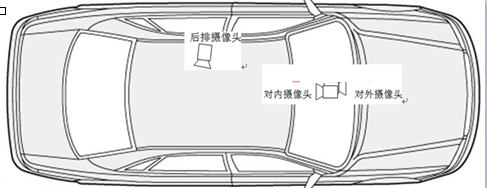 图1 车载摄像头布点示意图采用3个摄像头分别为前排对外、对内和后排，应固定安装；前排对内摄像头覆盖主驾及副驾区域；后排摄像头覆盖后排乘客区域；摄像头应与出租汽车高度集成，所有的接线使用接插件，不允许直接用绝缘胶布包裹。铺线走暗线，线集中捆扎好固定，主机用支架安装。2.空车牌安装在中控台面正中位置；3.智能终端应固定安装，不得影响驾驶员视线。4.前排摄像头安装在车内后视镜附近，确保拍摄角度合理，后排摄像头安装在后排左侧车顶，确保拍摄角度合理,不影响乘客安全。5.报警按钮隐蔽安装在方向盘左下方。6.计价器安装前，应经过计量部门检定。7.所有设备安装均应不能影响行车安全。（二）保修和售后要求1.本项目免费质量保证期为5年。在质保期内，人为损坏和不可抗力所产生的配件更换或维修的费用按成本价另外计算，如投标人本身承诺的产品质保期高于此要求的则按照供应商承诺执行。2.在质量保证期内，中标人对由于产品设计、工艺、材料、配套件的缺陷而造成的任何产品质量问题或故障负责，并免费更换。3.中标人应将界定终端设备的人为损坏和非人为损坏的标准、设备各部件价格及维修工本费在报采购人备案后在维修服务场所公开。非人为损坏的设备要马上予以更换故障部件，不收取费用。对人为损坏的设备，如需更换的，根据设备采购时各部件的供应商报价收取费用，需要维修的，收取维修工本费。4.维修人员在维护出租汽车车载终端设备时，要做好车载终端设备的数据安全工作，不得对外转移或传播车载终端相关的数据。5.本项目所含软件及配套软件采购人均免费使用，免费使用期为长期，质保期内投标人负责免费维护，软件维护须由软件开发单位负责。投标人需明确本项目所含电召平台和智能终端平台软件在质保期满后的运维费用等情况。6.售后服务要求投标人在嘉兴市区设置维修站，提供7*12小时维修服务，产品故障1小时内解决（所有硬件故障均采用周转备机方式）。7.质保期内，如有车辆更新的，因车辆更新产生的设备拆装费按拆装人工成本费用另外计算。8.基础平台技术支持提供7×24小时电话技术咨询，在收到用户通知后，0.5小时内须响应，1小时内解决问题。9.设备安装返修率本项目所有设备安装完毕，通过验收后，在质保期内中标方每年的非人为损坏设备、设施（含集成造成的）返修率不得高于5%（54台次），如果返修率高于5%，则中标方需要支付超出部分的车辆召回费，按每车次100元支付给司机。（三）车载设备管理要求1.所有车载设备（智能终端、税控计价器、摄像头、存储设备、电话卡、智能顶灯）进行单独固定资产按车牌号进行编号标签粘贴，并对全部设备编号进行登记记录，留档管理部门和维修点。2.对于维修设备，车辆设备出现故障时，维修点进行相关信息登记（车辆信息、所属公司、设备编号进行记录，如更换设备维修人员在信息库登记，记录损坏设备编号，填写更换设备编号，并进行系统记录更新，上传至服务器，该信息系统管理部门和维修点同步，管理部门可以看到所有车辆设备维修记录和设备编号）。3.建立一份所有设备公司车辆信息清单，包括备件清单，如有新增或者更换，由维修点相应人员进行表单信息处理。验收条件及标准（一）验收条件投标人提供的产品安装调试后投入使用，采购人所要求的各项功能均正常使用后，经投标人申请后采购人组织验收；投标人在提交验收申请前须提供与运营商签订的本项目采购清单中所含的5年通讯费协议。 （二）验收依据采购文件、投标文件及国家、省、市有关的标准规定，均为验收依据。（三）采购人与投标人签订采购合同，根据采购文件规定和投标人的响应承诺约定具体事项，投标人若发生违约行为，采购人有权终止合同的履行。（四）验收时投标人须派项目负责人及代表参加。（五）验收过程所发生的一切费用由投标人承担。其他要求▲1.投标人需提供由市场监督管理部门颁发的与所投出租汽车计价器型号相符的计量器具型式批准证书；投标人所投的计价器需具有由省、市级计量检定机构依据《出租汽车计价器检定规程》（JJG517-2016）出具的样机检定测试报告。▲2.投标人需提供所投智能终端产品的检测报告。3.投标人必须对本采购项目所有内容完整响应，不得拆分。4.投标人应具有完善的售后服务机构和售后服务体系，按照本采购项目特点提供长期良好的售后服务，并在投标文件中提供详细具体的售后服务承诺条款及保证，包括售后服务流程、售后服务内容、售后服务方式、服务响应时间、免费服务范围及期限、优惠情况、项目应急方案等，其费用列入总报价。5.投标人提供的产品须满足采购人的实际需求，在采购产品数量和产品功能不变的情况下，采购人不再支付因投标方案不完整而引起的费用。6.投标人提供的产品必须符合国家相关标准和规范要求。7.采购项目相关内容及要求中所述的产品功能为最低要求标准，投标人应视具体情况优化产品。8.投标人须承担本项目项下知识产权保护及保密义务, 未经采购人许可不得将因本次项目获得的信息向第三方外传。具体要求如下：8.1.投标人须保障采购人在使用该产品时不受到第三方关于侵犯知识产权的指控。如果任何第三方提出侵权指控与采购人无关，投标人须与第三方交涉并承担可能发生的责任与一切费用。如采购人因此而遭致损失的，投标人应赔偿该损失。8.2.本项目所有涉及到的工作成果的知识产权归采购人所有，投标人提供的产品投入使用后，所产生的视频、音频、数据等资料不得外泄。9.投标人应接受采购人制定的各种规章制度，并根据项目的需要建立各种规范化管理制度、工作流程、考核制度及其他相关的工作制度。10.投标人应针对本项目提出合理化建议及优惠方案。▲11.投标人需承诺中标后提供本次采购总数量2%（数量四舍五入取整）的备机、备件，备机备件部分不单独列项报价，由投标人在投标报价时综合考虑。12.投标人需提供样机供评标时现场演示，样机的技术参数、工艺材质、尺寸规格按照招标文件要求提供，演示样机上标注投标人名称并加盖单位公章，样机演示将作为评标参考依据。样机送交时间及地点：2020年11月26日9:30分前送至嘉兴市公共资源交易中心西侧停车场(嘉兴市广场路350号,蒋水港桥西侧)。样机送交联系人：李先生，联系电话：13757337675。所有未中标的投标人的样机将在评标结束后自行运回，中标单位的样机由采购人封存作为验收依据，且投标人实际供货的品质必须不低于样机品质；若样机品质低于招标文件技术要求的，交付的标的物品质以招标文件为准；若样机有隐蔽瑕疵的，即使交付的标的物与样机相同，投标人交付的标的物的质量仍然应当符合通常标准，所提供样机的制作、运输、安装等所发生的一切费用由投标人自行考虑。建设周期自合同签订后120天内完成设备安装、调试，180天内完成项目建设。三、其他要求1、设备性能参数和配置中带▲的为关键项目，必须满足或优于。 2、履行地点：嘉兴市公路与运输管理中心指定地点。3、质保金：合同金额的5%。（中标方在签订合同前，应按招标文件确定的履约保证金的金额，向买方交纳履约保证金；签订合同后，如中标方不按双方合同约定履约，则没收其全部履约保证金，履约保证金不足以赔偿损失的，按实际损失赔偿；履约保证金在中标方按合同约定交货验收合格后自行转为货物的质保金，在质保期内中标方提供的货物质量和服务符合合同约定，经考核合格，质保期满后该款无息退还；质保期考核标准在项目终验前确定。），质保期五年（自设备验收合格之日起计算）并提供终生服务。4、中标方须按要求做好本项目在政务云上部署的相关调试、适配、升级等工作，并承诺质保期内免费升级本项目相关软件，确保本项目正常运行。四、质量标准：要求产品货物质量达到国家合格标准。五、商务要求表六、投标人的资信要求表第三章  投标人须知电子交易注意事项　政府采购项目电子交易活动适用《浙江省政府采购项目电子交易管理暂行办法》，现将相关注意事项告知如下：　1.采购代理机构按照招标文件规定的时间通过电子交易平台组织开标、开启电子投标文件，所有供应商均应当准时在线参加，直至评审结束。　2. 电子投标文件未按时解密，供应商如提供备份电子投标文件的，以符合要求的备份电子投标文件作为依据，否则视为投标文件撤回。电子投标文件已按时解密的，备份电子投标文件自动失效。　3. 采购过程中出现以下情形，导致电子交易平台无法正常运行，或者无法保证电子交易的公平、公正和安全时，采购代理机构可中止电子交易活动：（一）电子交易平台发生故障而无法登录访问的； （二）电子交易平台应用或数据库出现错误，不能进行正常操作的；（三）电子交易平台发现严重安全漏洞，有潜在泄密危险的；（四）病毒发作导致不能进行正常操作的； （五）其他无法保证电子交易的公平、公正和安全的情况。出现前款规定情形，不影响采购公平、公正性的，采购代理机构可以待上述情形消除后继续组织电子交易活动，也可以决定某些环节以纸质形式进行；影响或可能影响采购公平、公正性的，应当重新采购。4、评审中需要供应商对投标文件作出澄清、说明或者补正的，评审小组和供应商应当通过电子交易平台交换数据电文。供应商需在半小时内提交澄清、说明或补正，供应商已经明确表示澄清、说明或补正完毕的除外。前附表一、总  则1. 适用范围1.1 本招标文件适用于本次所述项目的招标。2.相关名词说明2.1 潜在投标人领取招标文件后,必须按国家《保密法》以及保密工作的相关规定，对招标文件内容应承担保密义务，维护采购人的权益，发生窃、泄密事件潜在投标人应承担相应的法律责任。2.2 投标人一旦参与本次采购活动，即被视为接受了本招标文件的所有内容，如有任何异议，均需在答疑截止时间前以书面形式提出。2.3 投标须对所投产品、方案、技术、服务等拥有合法的占有和处置权，并对涉及项目的所有内容可能侵权行为指控负责，保证不伤害采购人的利益。在法律范围内，如果出现文字、图片、商标和技术等侵权行为而造成的纠纷和产生的一切费用，采购人概不负责，由此给采购人造成损失的，供应商应承担相应后果，并负责赔偿。供应商为执行本项目合同而提供的技术资料等归采购人所有。3.定义3.1 “招标人或采购人”指嘉兴市公路与运输管理中心 。3.2 “采购代理”指嘉兴市明扬工程咨询有限公司。3.3 “投标人”指向招标人提交投标文件的供应商。3.4 “产品”系指投标人按招标文件规定，须向采购人提供的一切设备、保险、税金、备品备件、工具、手册及其它有关技术资料和材料。3.5“服务”系指招标文件里规定投标人须承担的安装、调试、技术协助、校准、培训、维修、技术指导以及其他类似的义务。
3.6 “书面形式”包括信函、传真、电报、电子文档等。3.7 “▲”系指实质性要求条款，“★”系指核心产品。4.招标方式    本次招标采用公开招标方式进行。5.投标委托投标人代表须提供居民身份证。如投标人代表不是法定代表人，须有法定代表人出具的授权委托书。（正本用原件，副本可用复印件，格式见第六章）。6. 投标费用不论投标结果如何，投标人均应自行承担所有与投标有关的全部费用。7.联合体投标
本项目不接受联合体投标。
8. 转包与分包
8.1本项目不允许转包。
8.2本项目不可以分包。
9. 特别说明：
9.1采用最低评标价法的采购项目，提供相同品牌产品的不同投标人参加同一合同项下投标的，以其中通过资格审查、符合性审查且报价最低的参加评标;报价相同的，由采购人或者采购人委托评标委员会按照招标文件规定的方式确定一个参加评标的投标人，招标文件未规定的采取随机抽取方式确定，其他投标无效。9.2使用综合评分法的采购项目，提供相同品牌产品且通过资格审查、符合性审查的不同投标人参加同一合同项下投标的，按一家投标人计算，评审后得分最高的同品牌投标人获得中标人推荐资格;评审得分相同的，由采购人或者采购人委托评标委员会按照招标文件规定的方式确定一个投标人获得中标人推荐资格，招标文件未规定的采取随机抽取方式确定，其他同品牌投标人不作为中标候选人。9.3非单一产品采购项目，采购人应当根据采购项目技术构成、产品价格比重等合理确定核心产品，并在招标文件中载明。多家投标人提供的核心产品品牌相同的，按前两款规定处理。9.4投标人投标所使用的资格、信誉、荣誉、业绩与企业认证必须为本法人所拥有。投标人投标所使用的采购项目实施人员必须为本法人员工（或必须为本法人或控股公司正式员工）。
9.5投标人应仔细阅读招标文件的所有内容，按照招标文件的要求提交投标文件，并对所提供的全部资料的真实性承担法律责任。
9.6投标人在投标活动中提供任何虚假材料，其投标无效，并报监管部门查处；中标后发现的，根据《浙江省政府采购供应商注册及诚信管理暂行办法的通知》规定进行处罚；还将依照《中华人民共和国消费者权益保护法》第49条之规定由中标人双倍赔偿采购人，且民事赔偿并不免除违法投标人的行政与刑事责任。10. 质疑和投诉
10.1投标人认为招标文件、招标过程或中标结果使自己的合法权益受到损害的，可以自收到采购文件之日（发售截止日之后收到采购文件的，以发售截止日为准）或者采购文件公告期限届满之日（公告发布后的第6个工作日）起7个工作日内，以书面形式向采购人和采购代理机构提出质疑。投标人对招标采购单位的质疑答复不满意或者招标采购单位未在规定时间内作出答复的，可以在答复期满后十五个工作日内向同级采购监管部门投诉；10.2供应商须在法定质疑期内一次性提出针对同一采购程序环节的质疑。10.3供应商认为采购代理机构在质疑答复程序中启用的调查和复评等程序，在该程序操作过程未明显违反法律禁止性规定时，不得提出疑义。10.4质疑和投诉应当满足《政府采购质疑和投诉办法》（中华人民共和国财政部令第94号）要求。二、招标文件1.招标文件的构成1.1公开招标采购公告1.2招标项目需求1.3投标人须知1.4评标办法及评分标准1.5嘉兴市政府采购合同1.6投标相关文件格式1.7本项目招标文件的澄清、答复、修改、补充的内容2.投标人的风险2.1投标人没有按照招标文件要求提供全部资料，或者投标人没有对招标文件在各方面作出实质性响应是投标人的风险，并可能导致其投标为无效标。3.招标文件的澄清与修改 3.1 投标人应认真阅读本招标文件，发现其中有误或有不合理要求的，投标人必须在知道或者应当知道之日起七个工作日内以书面形式向招标人一次性提出。采购代理机构对已发出的招标文件进行必要澄清、答复、修改或补充的，应当在招标文件要求提交投标文件截止时间十五日前，在浙江政府采购网(http://zfcg.czt.zj.gov.cn/)上发布更正公告，请投标人在投标截止前及时关注。招标文件的澄清、答复、修改或补充，一经在上述媒体发布，即视所有投标人都已经收到相关文件。3.2采购代理机构以公告形式答复投标人要求澄清的问题，但不包含问题来源；除上述媒体发布的答复以外的其他澄清方式及澄清内容均无效。3.3招标文件澄清、答复、修改、补充的内容为招标文件的组成部分。当招标文件与招标文件的答复、澄清、修改、补充通知就同一内容的表述不一致时，以最后发出的文件为准。3.4招标文件的澄清、答复、修改或补充都应该通过本代理机构以法定形式发布，采购人非通过本机构，不得擅自澄清、答复、修改或补充招标文件。三、投标文件的编制本项目所涉投标文件格式请详见第六章，未给出的格式请自拟。资信技术文件中不得出现报价，否则投标文件将被视为无效。电子投标文件按政采云平台供应商电子招投标操作指南（网址：https://help.zcygov.cn/web/site_2/2018/12-28/2573.html）及本招标文件规定的格式和顺序编制电子投标文件并进行关联。建议根据招标文件合格供应商的资格要求、投标文件的编制及评分标准等内容一一关联。总体要求：1.投标人应仔细阅读招标文件的所有内容，按本文件的要求提供投标文件，并保证所提供的全部资料的真实性，以使其投标文件对招标文件作出实质性响应，否则，投标文件可能视为无效投标文件。 2. 投标文件及投标人与采购有关的来往通知，函件和文件均应使用中文。3. 投标人应按本文件中提供的文件格式、内容和要求制作投标文件。1．投标文件的组成电子投标文件由资信技术文件及投标报价文件两部份组成。其中电子投标文件中所须加盖公章部分均采用CA签章。1.1资信技术文件：1.1.1投标声明书；（格式见附件1）1.1.2法定代表人授权委托书；（格式见附件2）1.1.3诚信承诺书；（格式见附件3）1.1.4所有资质文件；（格式见附件4）投标单位基本情况表、营业执照、企业资质、提供财务状况表（最近一个年度的资产负债表、利润表）、企业经营状况、优势、有关资信等级证明、荣誉证书和质量认证体系等资料。（以上证书复印件盖章）1.1.5提供自招标公告发布之日起至投标截止日内任意时间的“信用中国”网站（www.creditchina.gov.cn）、中国政府采购网（www.ccgp.gov.cn）投标人信用查询网页截图。（以开标当日采购人或由采购人委托的评标委员会核实的查询结果为准）；1.1.6提供2017年1月1日以来的类似项目业绩。（以提供的加盖有效公章的合同及验收证明复印件为准，原件备查）（格式见附件5）1.1.7▲软硬件设备技术要求及性能：对货物总说明，产品的名称、型号、技术指标，要有完整的配置方案，详细列明所有技术指标（包括所投标产品的品牌（制造厂名称）、规格型号、详细配置、主要技术参数等）,项目的核心产品必须明确所投品牌、规格型号及具体技术指标。任何含糊不清的表述对评标结果的影响将是投标人的责任）。（格式见附件6、7）(不得带有价格）1.1.8技术规格偏离表；（格式见附件8）1.1.9投标人拥有主要装备和检测设施的情况和现状；（格式自拟）1.1.10项目实施人员一览表（格式见附件9）1.1.11备品备件及损耗件表；（格式见附件10）1.1.12▲服务承诺方案：1、投标人建议的安装、调试、验收方法或方案（格式自拟）；2、技术服务、技术培训、售后服务的内容和措施（格式自拟）；3、免费质保期；4、质保期内服务措施；5、质保期外服务措施；6、其他服务承诺；7、距采购人最近或者能为本项目提供最优服务的网点情况表；8、选配件、专用耗材、售后服务优惠表。（格式见附件11）1.1.13商务条款偏离表（格式见附件12）；1.1.14优惠条件及特殊承诺。（格式自拟）1.1.15投标人认为有必要提供的声明及文件资料。（格式自拟）1.1.16未尽事宜请各投标人按评分细则制作资信技术部份。（注：复印件应加盖投标人公章）1.2 报价文件：1.2.1投标函（格式见附件13）；1.2.2中小企业声明函、残疾人福利性单位声明函及其他符合政策性加分条件的承诺函或证明材料；（格式见附件14）1.2.3开标一览表（格式见附件15）；1.2.4投标报价明细表（格式见附件16）；1.2.5 投标人需要说明的其他文件和说明（格式自拟）。2.投标文件的语言及计量2.1投标文件以及投标方与招标方就有关投标事宜的所有来往函电，均应以中文书写。2.2投标计量单位，除招标文件中有特殊要求外，应采用中华人民共和国法定计量单位，货币单位：人民币元。3. 投标报价3.1投标报价应按招标文件中相关附表格式填写。3.2▲本项目实施所需的软硬件设备费（含备品备件）、通讯费、人工费、运杂费、保险费、安装调试费、检验试验费、第三方检测费、售后服务及质保期内的设备更换、保养、维护费、税金等所涉及的一切费用均计入报价。投标总价为全部项目在质保期届满后的最终价格。3.3▲投标报价只允许有一个报价，有选择的报价将不予接受。3.4 投标人所报的投标报价在合同执行过程中是固定不变的，不得以任何理由予以变更。任何包含价格调整的要求，将被认为是非实质性响应投标而予以拒绝。3.5 最低报价不能作为中标的保证。4. 投标文件的有效期4.1投标文件合格投递后，在本须知前附表第9项规定的日期内有效。4.2在原定投标有效期之前，如果出现特殊情况，采购代理机构可以以书面形式通知投标人延长投标有效期。4.3投标人可拒绝接受延期要求。同意延长有效期的投标人不能修改投标文件。5.投标保证金5.1本项目不设置投标保证金。四、开标1.开标1.1本项目于2020年11月26日9:30分在嘉兴市公共资源交易中心开标室（嘉兴市广场路350号蒋水港桥西侧）的指定地点进行开标。2.采购人或者采购代理机构职责采购人或者采购代理机构负责组织评标工作，并履行下列职责：2.1核对评审专家身份和采购人代表授权函，对评审专家在政府采购活动中的职责履行情况予以记录，并及时将有关违法违规行为向财政部门报告；2.2宣布评标纪律；2.3公布投标人名单，告知评审专家应当回避的情形；2.4组织评标委员会推选评标组长，采购人代表不得担任组长；2.5在评标期间采取必要的通讯管理措施，保证评标活动不受外界干扰；2.6根据评标委员会的要求介绍政府采购相关政策法规、招标文件；2.7维护评标秩序，监督评标委员会依照招标文件规定的评标程序、方法和标准进行独立评审，及时制止和纠正采购人代表、评审专家的倾向性言论或者违法违规行为；2.8核对评标结果，要求评标委员会复核或者书面说明理由，评标委员会拒绝的，应予记录并向本级财政部门报告；2.9评审工作完成后，按照规定向评审专家支付劳务报酬和异地评审差旅费，不得向评审专家以外的其他人员支付评审劳务报酬；2.10处理与评标有关的其他事项。3.开标程序3.1开标会议由采购代理机构主持，主持人宣布开标会议开始；3.2主持人介绍参加开标会的人员名单； 3.3主持人宣布评标期间的有关事项；告知应当回避的情形,提请有关人员回避。3.4本项目实行电子开评标，供应商无需到开标现场，但须在投标截止时间派人至指点地点进行现场讲解和样品演示，直至评审结束。3.5投标文件开启3.5.1电子投标文件开标：投标截止时间后，投标人登录政采云平台，用“项目采购-开标评标”功能对电子投标文件进行在线解密。在线解密电子投标文件时间为开标时间起30分钟内。3.5.2电子投标文件无法正常解密时，开启备份电子投标文件。3.6由采购人代表或代理机构评审资格审查文件，若资格审查不符合招标文件要求，即终止其参与投标资格。3.7评审组首先对资信商务及技术进行评审，并完成资信和技术分的评审。3.8由主持人开启投标单位的报价文件，宣读《开标一览表》中的供应商名称及在其投标文件中承诺的投标报价、投标内容（投标设备名称、规格型号或者服务项目名称），以及主持人认为有必要宣读的其他内容，并由供应商代表确认。3.9嘉兴市明扬工程咨询有限公司记录人做开标记录，同时由主持人、记录人、监督人当场签字确认。3.10开标及评审会议结束。五、评标1.专家抽取根据采购项目的特点，在浙江省政府采购评标专家库中随机抽取五名专家和业主代表二名共七名组成评审专家组。评标委员会负责具体评标事务，并独立履行下列职责：1、审查、评价投标文件是否符合招标文件的商务、技术等实质性要求;2、要求投标人对投标文件有关事项作出澄清或者说明;3、对投标文件进行比较和评价;4、确定中标候选人名单，以及根据采购人委托直接确定中标人;5、向采购人、代理机构或者有关部门报告评标中发现的违法行为。除采购人代表、评标现场组织人员外，采购人的其他工作人员以及与评标工作无关的人员不得进入评标现场。2.评标的方式本采购项目采用不公开方式评标，评标的依据为招标文件和投标文件。3.评标程序采购人可以在评标前说明项目背景和采购需求，说明内容不得含有歧视性、倾向性意见，不得超出招标文件所述范围。说明应当提交书面材料，并随招标文件一并存档。3.1形式审查:包括资格审查（除符合性审查以外的关于供应商资格条件等内容）和符合性审查，即对供应商的资格和投标文件的完整性、合法性等进行审查。投标文件形式审查未通过的供应商，其投标文件将不再评审。3.2实质审查与比较。3.2.1评标委员会审查投标文件的实质性内容是否符合招标文件的实质性要求。3.2.2评标委员会将根据投标人的资信技术标书进行审查、核对，如有疑问，将对投标人进行询标，投标人要向评标委员会澄清有关问题，并最终以书面形式进行答复。各投标人的资信技术标得分为所有评委的有效评分的算术平均数。3.2.3嘉兴市明扬工程咨询有限公司工作人员协助评标委员会根据本项目的评分标准操作政府采购业务系统，由系统计算各投标人的报价得分。3.2.4评标委员会完成评标后，评委对各部分得分汇总，得出本项目最终得分，评标委员会按评标原则推荐中标候选人同时起草评标报告。4.澄清问题的形式对投标文件中含义不明确、同类问题表述不一致或者有明显文字和计算错误的内容，评标委员会可以书面形式要求投标人作出必要的澄清、说明或者纠正。投标人的澄清、说明或者补正应当采用书面形式，由其法定代表人或委托代理人签字或盖章确认，并不得超出投标文件的范围或者改变投标文件的实质性内容。1、评标委员会可以在“政采云”平台在线询标或其他有效形式要求供应商对同一份投标文件含义不明确或同类问题表述不一致的内容（招标文件其它地方有规定处理方法的除外）作必要的澄清或说明。供应商应采用在线回复或其他有效形式在询标规定时间内进行澄清或说明，但不得超出投标文件的范围或改变投标文件的实质性内容。凡属于评标委员会在评标中发现的计算错误并进行核实的修改不在此列。2、如果供应商代表拒绝或未按评标委员会要求在“政采云”平台作出在线回复且无其他有效回复方式的，评标委员会可以对其作出不利于供应商的处理。5.修正原则评标委员会对投标文件的报价文件进行审核，对发现计算、书写等错误的，按以下原则进行修正：投标文件如果出现计算或表达上的错误，修正错误的原则如下：5.1投标文件的开标一览表内容与投标文件中明细表内容不一致的，以开标一览表为准；5.2投标文件的大写金额和小写金额不一致的，以大写金额为准；5.3单价金额小数点有明显错位的，以开标一览表的总价为准，并修改单价；5.4总价金额与按单价汇总金额不一致的，以单价金额计算结果为准。按上述修正错误的原则及方法调整或修正投标文件的投标报价，投标人同意并签字确认后，调整后的投标报价对投标人具有约束作用。如果投标人不接受修正后的报价，则其投标将作为无效投标处理。6.评标过程的保密性凡是属于审查、澄清、评审和比较的有关资料以及授标建议，任何人均不得向投标人或其他无关的人员透露。投标人在评标过程中，所进行的力图影响评标结果的不公正活动，可能导致其投标被拒绝。7.废标根据《中华人民共和国政府采购法》第三十六条之规定，在采购中，出现下列情况之一的，应予以废标：7.1.1符合专业条件的投标人或对招标文件作实质性响应的投标人不足三家的；7.1.2出现影响采购公正的违法、违规行为的；7.1.3投标人的报价均超过了采购预算，采购单位不能支付的；7.1.4因重大变故，采购任务取消的。废标后，采购代理机构应当将废标理由通知所有投标人。8.无效标条款根据《政府采购货物和服务招标投标管理办法》有下列情形之一的，视为投标人串通投标，其投标无效：(一)不同投标人的投标文件由同一单位或者个人编制;(二)不同投标人委托同一单位或者个人办理投标事宜;(三)不同投标人的投标文件载明的项目管理成员或者联系人员为同一人；(四)不同投标人的投标文件异常一致或者投标报价呈规律性差异；(五)不同投标人的投标文件相互混装；实质上没有响应招标文件要求的投标将被拒绝。投标人不得通过修正或撤消不合要求的偏离或保留从而使其投标成为实质上响应的投标，但经评标委员会认定属于投标人疏忽、笔误所造成的差错，应当允许其在评标结束之前进行修改或者补正（可以是复印件、传真件等，原件必须加盖单位公章）。修改或者补正投标文件必须以书面形式进行，并应在中标结果公告之前查核原件。限期内不补正或经补正后仍不符合招标文件要求的，应认定其投标无效。投标人修改、补正投标文件后，不影响评标委员会对其投标文件所作的评价和评分结果。8.1电子投标文件解密失败的，且未在规定时间内提交备份电子投标文件的。8.2没有通过资格审查的，投标文件将被视为无效。8.3在符合性审查和商务评审时，如发现下列情形之一的，投标文件将被视为无效：8.3.1电子投标文件未按规定要求提供电子签章的；8.3.2在资信商务技术文件中出现报价的；8.3.3资格证明文件不全的，或者不符合招标文件标明的资格要求的； 8.3.4投标文件无法定代表人签字（或盖章）,或未提供法定代表人授权委托书、投标声明书或者填写项目不齐全的；8.3.5投标文件格式不规范、项目不齐全或者内容虚假的；8.3.6投标文件的实质性内容未使用中文表述、意思表述不明确、前后矛盾或者使用计量单位不符合招标文件要求的（经评标委员会认定并允许其更正的笔误除外）；8.3.7投标有效期、合同履行期、质保期等商务条款不能满足招标文件要求的；8.3.8未实质性响应招标文件要求或者投标文件有招标方不能接受的附加条件的；8.3.9不符合本招标文件中的实质性要求条款8.4在技术评审时，如发现下列情形之一的，投标文件将被视为无效：8.4.1未提供或未如实提供投标货物的技术参数，或者投标文件标明的响应或偏离与事实不符或虚假投标的；8.4.2明显不符合招标文件要求的规格型号、质量标准，或者与招标文件中标“▲”的技术指标、主要功能项目发生实质性偏离的；8.4.3投标技术方案不明确，存在一个或一个以上备选（替代）供应商方案的；8.5在报价评审时，如发现下列情形之一的，投标文件将被视为无效：8.5.1未采用人民币报价或者未按照招标文件标明的币种报价的；8.5.2报价超出最高限价；8.5.3投标报价具有选择性，或者开标价格与投标文件承诺的优惠（折扣）价格不一致的。       8.6符合招标文件明确规定的其他无效投标条款的。9. 评标原则和评标办法9.1 评标原则。评标委员会必须做到公平、公正、客观，不带任何倾向性和启发性；不得向外界透露任何与评标有关的内容；任何单位和个人不得干扰、影响评标的正常进行；评标委员会及有关工作人员不得私下与供应商接触。9.2评标过程的监控。本项目评标过程实行全程录音、录像监控。投标人在评标过程中所进行的试图影响评标结果的不公正活动，可能导致其投标被拒绝。9.3评标办法。本项目的具体评标办法详见第四章的《评标办法及评分标准》。六、定标1.确定中标人。本项目由采购人确定中标人。1.1采购代理机构在评标结束后2个工作日内将评标报告交采购人确认，同时在发布招标公告的网站上对评标结果进行公告。2.投标人对评标结果无异议的，采购人应在收到评标报告后5个工作日内对评标结果进行确认。如有投标人对评标结果提出质疑的，采购人可在质疑处理完毕后确定中标人。3.在公告中标结果的同时，采购代理机构向中标人发出中标通知书。七、合同授予1.签订合同1.1中标人自接到中标通知书后30日内与采购人签定合同，同时采购代理机构对合同内容进行审查，如发现与采购结果和投标承诺内容不一致的，将予以纠正。1.2中标人拒绝与采购人签订合同的，将被取消中标资格。采购人可以按照评标报告推荐的中标候选人名单排序，确定下一候选人为中标供应商，也可以重新开展政府采购活动。1.3采购人应当自政府采购合同签订之日起2个工作日内，将政府采购合同在省级以上人民政府财政部门指定的媒体上公告，但政府采购合同中涉及国家秘密、商业秘密的内容除外。2.履约保证金2.1 签订合同前，中标供应商应按招标文件上确定的履约保证金的金额，向采购人交纳履约保证金。2.2 签订合同后，如中标供应商不按双方签订合同约定履约，则没收其全部履约保证金，履约保证金不足以赔偿损失的，按实际损失赔偿。3、▲中标服务费3.1中标供应商须向采购代理机构按如下金额交纳中标服务费：人民币捌万零柒佰元整。投标报价时应综合考虑这项费用。中标服务费在本次项目中标通知书发出之日起10个工作日内一次性支付。第四章  评标办法及评分标准根据《中华人民共和国政府采购法》等有关法律法规的规定，结合本项目的实际，按照公正、公平、科学、择优的原则选择中标人，制定本办法。一、总    则本次评标采用综合评分法。总分100分，其中价格分30分，技术分55分、资信商务及其他15分。合格投标人的评标得分为各项目汇总得分，中标候选资格按评标得分由高到低顺序排列，得分相同的，按投标报价由低到高顺序排列；得分且投标报价相同的，按技术得分由高到低顺序排列，所有分都相同的，按电子投标文件在线解密时间先后顺序排列。排名第一的投标人为中标候选人，排名第二的投标人为候补中标候选人……其他投标人中标候选资格依此类推。评分过程中采用四舍五入法，并保留小数2位。投标人评标综合得分=价格分+技术分+资信商务及其他分二、评标内容及标准（一）价格分（0-30分）1.政策优惠：根据财库〔2011〕181号的相关规定，在评审时对小型和微型企业的投标报价给予6%的扣除，取扣除后的价格作为最终投标报价（此最终投标报价仅作为价格分计算）。属于小型和微型企业的，投标文件中必须同时提供《中小企业声明函》（模板见第六章）、“国家企业信用信息公示系统——小微企业名录”页面查询结果http://xwqy.gsxt.gov.cn/mirco/micro_lib（查询时间为投标前一周内，并加盖单位公章）。(注：未提供以上材料的，均不给予价格扣除）2.根据财库〔2017〕141号文件的相关规定，在政府采购活动中，残疾人福利性单位视同小型、微型企业，享受评审中价格扣除政策。属于享受政府采购支持政策的残疾人福利性单位，应满足财库〔2017〕141号文件第一条的规定，并在投标文件中提供残疾人福利性单位声明函（模板见第六章）。3. 根据财库[2014]68号的相关规定，在政府采购活动中，监狱企业视同小型、微型企业，享受评审中价格扣除政策，并在投标文件中提供由省级以上监狱管理局、戒毒管理局（含新疆生产建设兵团）出具的属于监狱企业的证明文件（格式自拟）。投标报价在招标人公布的最高限价以下、在各阶段评审中未被定为无效投标文件或废标，其投标人的投标报价为有效投标报价。4.根据财政部《关于加强政府采购货物和服务项目价格评审管理的通知》，综合评分法中的价格分统一采用低价优先法计算，即满足招标文件要求且投标价格最低的投标报价为评标基准价，其价格分为满分。其他投标人的价格分统一按照下列公式计算:价格分=（评标基准价/投标报价）×30%×1005、投标人的投标报价超过采购人设定的最高限价，投标文件将作为无效标处理。其中最高限价为10392620元。6、最低报价不是中标的保证，评标委员会认为投标人的报价明显低于其他通过符合性审查投标人的报价，有可能影响产品质量或者不能诚信履约的，应当要求其在评标现场合理的时间内提供书面说明，必要时提交相关证明材料；投标人不能证明其报价合理性的，评标委员会应当将其作为无效投标处理。评标小组将推荐综合评分最高的投标人为中标候选人。（二）技术分（0-55分）（三）资信商务及其他分（0-15分）三、定标办法本次招标由采购人直接确定中标人。如中标人放弃中标、或因不可抗力提出不能履行合同，或者招标文件规定应当提交履约保证金而在规定的期限内未能提交的，招标人可按综合得分由高到低顺序选择中标人或重新组织招标。四、投标人义务投标人应随时接受评标委员会的询标，解答包括有关的商务、技术问题等。评标结束，所有评标资料存采购代理机构备查。第五章 嘉兴市本级巡游出租汽车智能终端技术改造项目政府采购合同（货物）一   通用必备条款部分合同编号：明扬代（2020）第032号政府采购计划（预算）确认号：JM-00038970号预算金额：1039.2620万元项目编号：JXMYZFCG-2020-032采购人（以下称甲方）：嘉兴市公路与运输管理中心 供应商（以下称乙方）：采购代理机构：嘉兴市明扬工程咨询有限公司采购方式：公开招标根据《中华人民共和国政府采购法》、《中华人民共和国合同法》等法律法规的规定，甲乙双方按照    项目采购结果签订本合同。合同组成本次政府采购活动的相关文件为本合同的组成部分，这些文件包括但不限于：   （1）本合同文本；   （2）采购文件与采购响应文件；   （3）中标通知书；组成本合同的所有文件必须为书面形式。政府采购合同备案时，须提供以上（1）、（3）两项，如由社会中介机构代理，须提供代理协议，合同如有变更的，须提供变更协议。第二条 合同标的与相关属性1、本次采购的是                         。2、乙方是否属于中小微企业：□是  □否3、本合同项下产品属于（可多选）：□环保产品；□节能产品；□进口产品第三条 合同价款1、本合同项下总价款为            （大写）人民币，分项价款见“价格清单”（如有）”。本合同总价款是乙方履行合同的最终价格，包括项目实施所需的软硬件设备费（含备品备件）、通讯费、人工费、运杂费、保险费、安装调试费、检验试验费、第三方检测费、售后服务及质保期内的设备更换、保养、维护费、税金等所涉及的一切费用均计入报价。3、本合同付款方式为以下第           项：（1）本合同项下的采购资金系甲方自行支付，付款程序为                    ；（2）本合同项下的采购资金须财政直接支付，付款程序为                    ；（3）其他方式：4、本合同项下的采购资金付款进度按招投标文件规定，未规定时按以下第            项支付：（1）一次性付款：乙方合同履行达到         （条件）时，一次性付款；（2）分期付款         时支付         ；         时支付         ；         时支付         ；若收取了履约保证金，则不应重复设置尾款支付条件。第四条 履约保证金按以下第         项处理：本项目设置履约保证金，乙方应于         （时间）向甲方提交履约保证金          元（不得高于本合同金额的5%）。履约保证金在         （时间）退还乙方。  2、本项目不设置履约保证金。第五条 合同的变更和终止    除《政府采购法》第49条、第50条第二款规定的情形外，本合同一经签订，甲乙双方不得擅自终止合同或对合同实质性条款进行变更。确有特殊情况的，须经同级财政部门备案同意。第六条 合同的转让与分包   乙方不得擅自部分或全部转让其应履行的合同义务。乙方分包的，应经过甲方书面同意。第七条 争议的解决   1、因履行本合同引起的或与本合同有关的争议，甲、乙双方应首先通过友好协商解决，如果协商不能解决争议，则采取以下第         种方式解决争议：（1）向甲方所在地有管辖权的人民法院提起诉讼；（2）向        仲裁委员申请仲裁。第八条合同备案及其他 本合同一式         份，甲乙双方各执         份，1份报送政府采购监督管理部门备案，其余         。特殊专用条款部分第一条质量保证1、乙方所提供的货物的技术规格应与招投标文件规定的技术规格相一致；若技术性能无特殊说明，则按国家有关部门最新颁布的标准及规范为准。
    2、乙方应保证货物是全新、未使用过的原装合格正品，并完全符合合同规定的质量、规格和性能的要求。乙方应保证其提供的货物在正确安装、正常使用和保养条件下，在其使用寿命内具有良好的性能。货物验收后，在质量保证期内，乙方应对由于设计、工艺或材料的缺陷所发生的任何不足或故障负责，所需费用由乙方承担。3、上述的货物免费质保期按投标文件约定执行，在完工验收合格之日起算。第二条合同履行期限和验收
    1、合同履行期限：自合同签订后    天内完成设备安装、调试，    天内完成项目建设。履行地点：      。    2、乙方交货前应对产品作出全面检查，对验收文件进行整理，并列出清单，作为甲方收货验收和使用的技术条件依据，检验的结果应随货物交甲方。 3、货物的到货验收包括：品牌、型号、规格、数量、货物包装是否完好、调试是否正常等。
第三条售后服务1、从验收合格之日起，乙方须负责对项目整体提供投标文件中约定的免费质保期限。在质保期内，接到服务电话后，     小时内作出响应，     小时内赶到现场排除故障，并承担由此发生的一切费用。2、系统故障排除：系统故障包括设备本身物理故障、系统运行故障，当用户认为需提供现场服务时，必须及时到达用户现场，负责判断、分析故障原因，及时排除系统故障（所有因此发生的费用需在投标时予以考虑，如有无法自行解决的问题，必须向相关原厂商购买符合要求的上门服务）；如无法及时排除故障，且故障原因系本项目设备中的软、硬件引起，或原因不清的情况下，必须提交应急方案，保证设备系统正常运行，并在最短时间内解决影响系统正常运行的任何故障、隐患。包修条件不包含不可抗力（如火灾、雷击等）造成的损害。3、维护保养：提供维护维修本地化服务，设立专职维护、维修人员或机构。货物维护保养为整体系统项目安装、调试完毕经采购人组织验收合格并正常运行    年整。
    4、乙方应按照国家有关法律法规规章和“三包”规定以及投标文件中的“服务承诺方案”提供服务。
    5、除前款规定外，乙方还应提供下列服务：
   （1）货物的现场安装、调试；
   （2）就货物的安装、启动、运行及维护等对甲方人员进行免费培训。
   （3）保修期内，乙方负责对其提供的货物进行维修和系统维护，不再收取任何费用（易损件除外），但不可抗力（如火灾、雷击等）造成的故障除外。
   （4）所有货物保修服务方式均为乙方上门保修，即由乙方派员到货物使用现场维修，由此产生的一切费用均由乙方承担。
   （5）保修期后的货物维护由双方协商再定。第四条  安装调试1、乙方负责系统安装、调试、试运行等全过程的工作。2、乙方应提供安装计划给甲方认可。安装时乙方由专人负责安装、调试及运行工作，以检测其运行效果等，并提供所有测试和调试所需的工具、材料、仪器和劳务人员，直到保证正常稳定运行。安装结束前，乙方应提交测试和调试方法及记录表格给甲方。3、软硬件试运行应在甲方的监督下进行，此类监督不免除乙方应承担的相关责任。对技术复杂的货物，甲方可请国家认可的专业检测机构参与初步验收及最终验收，并由其出具质量检测报告，验收费用由乙方负责。4、验收完毕乙方应出具验收结果报告，符合要求的给予签收，验收不合格的不予签收。
第五条 履约保证金    1、乙方交纳人民币（大写）                      元（￥：           ）作为本合同的履约保证金，履约保证金在乙方按合同约定交货并最终验收合格后五年后无息退还。2、如乙方未能履行合同规定的义务，甲方有权从履约保证金中取得补偿。第六条货款支付1、货款的支付：              ，支付合同款的        %，即￥：        ;              ，支付合同款的        %，即￥：        ;              ，支付合同款的        %，即￥：        ;2、当采购数量与实际使用数量不一致时，乙方应根据实际使用量供货，合同的最终结算金额按实际使用量乘以成交单价计算确定。第七条违约责任
    1、甲方无正当理由拒付设备款的，甲方向乙方赔偿合同总额5％的违约金。
    2、乙方所交的设备品种、型号、规格、质量不符合合同规定标准，甲方有权拒收。造成甲方损失的，由乙方负责赔偿。
    3、乙方不能按期交付全部设备时，乙方向甲方偿付合同款总额10％的违约金。
    4、乙方逾期交付设备时，每逾1日乙方向甲方偿付合同款1%的滞纳金。逾期交货超过10天后，甲方有权决定是否继续履行合同。     5、乙方未经计量部门允许和甲方同意，因开启远程调价功能而产生的问题或造成影响，全部由乙方负责。第八条争议的解决
    1、因货物质量发生争议，由嘉兴市市场监督管理局或其指定的质量鉴定单位进行鉴定。货物符合标准的，鉴定费由甲方承担；货物不符合标准的，鉴定费由乙方承担。2、执行合同中所发生的其他争议，应通过协商解决。如协商不成，可向合同签订地法院起诉。合同签订地点在此约定为 嘉兴市。第十二条  其它约定：第十三条合同生效及其他
1、合同经甲、乙双方代表签章后即行生效。
2、本合同一式四份，甲乙双方各执一份，一份交嘉兴市明扬工程咨询有限公司存档，一份报送嘉兴市财政局备案。
3、本合同应按照中华人民共和国的现行法律进行解释。甲方：                                     乙方： 地址：                                     地址： 法定代表人：                               法定代表人：签订地点：                                 签订地点：签订日期：      年  月  日                 签订日期：      年   月   日 第六章  投标相关文件格式投标文件及内外层信封封面格式△政府采购项目（正、副本）投 标 书项目名称：项目编号：投标文件名称：（资信技术文件）或（报价文件）投标人名称（盖章）：投标人地址：在  年  月  日  时  分之前不得启封附件1                 投标声明书致：              ：                  （投标人名称）系中华人民共和国合法企业，经营地址                        。我                  （姓名）系                  （投标人名称）的法定代表人，我方愿意参加贵方组织的                     的投标，为便于贵方公正、择优地确定中标人及其投标项目的服务，我方就本次投标有关事项郑重声明如下：1、我方向贵方提交的所有投标文件、资料都是准确的和真实的；2、我方不是采购人的附属机构；在获知本项目采购信息后，与采购人聘请的为此项目提供咨询服务的公司及其附属机构没有任何联系。3、我方此次向贵方提供的项目名称为：                     ；设备项目内容：详见投标报价明细表；4、我方最近三年内的被公开披露或查处的违法违规行为有：               　               以上事项如有虚假或隐瞒，我方愿意承担一切后果和责任。 法定代表人或被授权人签字（或签章）：投标人盖章：年    月    日附件2               法定代表人授权委托书致：                   ：                         （企业名称）系中华人民共和国合法企业，法定地址                               。            （法定代表人）特授权          代表我单位全权办理           项目的投标、开标、签约等具体工作，并签署全部有关的文件、协议。    我单位对被授权人的签名负全部责任。    在撤销授权的书面通知以前，本授权书一直有效。被授权人签署的所有文件（在授权书有效期内签署的）不因授权的撤销而失效。被授权人签字（或签章）：                       法定代表人签字（或签章）：                     职务：                                          职务：                              投标人公章：年    月    日被授权人身份证粘贴处（正反面）                   法定代表人身份证粘贴处（正反面）                附件3                  诚信承诺书（采购人或招标组织机构） ：我方在参加贵单位的＿＿＿＿＿＿＿＿＿＿政府采购项目的招投标活动中，郑重承诺如下：1、我方申报的所有资料都是真实、准确、完整的；2、我方无资质挂靠情形，保证不参与串标、围标及抬标；3、我方未处于被各级行政主管部门做出停止市场行为处罚的期限内；4、我方参加本项目政府采购活动前3年内在经营活动中没有重大违法记录；5、若我方中标，将严格按照规定及时与采购人签订合同；6、若我方中标，将严格按照招标文件要求及投标文件承诺的报价、质量、交货期、投标方案、项目负责人等内容组织实施；我方若违反上述承诺，隐瞒、提供虚假资料或不按招标文件要求组织实施或参与串标、抬标及围标等行为，被贵方发现或被他人举报查实，无条件接受采购人、行政监管部门作出的取消投标资格、中标资格、解除合同、拒绝后续政府采购投标、不良行为记录等的处罚。对造成的损失，任何法律和经济责任完全由我方负责。特此承诺。投标人（加盖公章）：＿＿＿＿＿＿＿＿＿＿＿＿＿＿＿投标人代表（签名）：＿＿＿＿＿＿＿＿＿＿＿＿＿＿＿      日    期：     年＿＿月＿＿日附件4               关于资格的声明函致：关于贵方                  招标项目，本签字人愿意参加投标，提供嘉兴政府采购一览表中规定的要求及服务，并证实提交的下列文件和说明是准确的和真实的：1、投标人基本情况表。2、营业执照副本。（复印件盖章）3、财务状况表（最近一个年度的资产负债表、利润表复印件）4、质量管理体系认证证书。（如有，复印件盖章）5、有关资信等级证明、荣誉证书。（如有，复印件盖章）N、投标人认为有必要提供的声明及文件资料。法定代表人或委托代理人签名：                                     投标人盖章：                                                        日        期：提供自招标公告发布之日起至投标截止日内任意时间的“信用中国”网站（www.creditchina.gov.cn）、中国政府采购网（www.ccgp.gov.cn）投标人信用查询网页截图。投标人基本情况表法定代表人或委托代理人签名：                            投标人盖章：                            日     期：附件5                      投标人2017年1月1日以来项目业绩一览表注：投标人可按上述的格式自行编制，须随表提交相应的合同、验收证明复印件并注明所在投标资信文件页码。（单位公章）法定代表人或委托代理人签名：                                                     投标人盖章：                               日     期：附件6                      产品性能说明投标人名称（盖章）：             项目编号：             项目名称：              投标人全权代表签字：附件7                             产品技术规格表法定代表人或委托代理人签名：                                                           投标人盖章：                                                               日     期：附件8                         技术规格偏离表投标人全权代表签字：投标人盖章：日     期：附件9              项目实施人员一览表
法定代表人或委托代理人签名：                            投标人盖章：          日     期：注：1、上表中行数不够可自加2、项目组所有人员附学历、职称（复印件）等相关材料附件10                       备品备件及损耗件表投标人名称（盖章）：              项目编号：       项目名称：   投标人全权代表签字：日     期：附件11             服务承诺方案服务承诺方案：1、投标人建议的安装、调试、验收方法或方案（格式自拟）2、技术服务、技术培训、售后服务的内容和措施（格式自拟）3、免费质保期4、质保期内服务措施5、质保期外服务措施6、其他服务承诺7、距采购人最近或者能为本项目提供最优服务的网点情况表授权代表签字：投标人公章：                  年  月  日8、选配件、专用耗材、售后服务优惠表授权代表签名：投标人盖章：              日 期：9、售后服务联系表法定代表人或委托代理人签名：                           投标人盖章：                               日     期：附件12                商务条款偏离表  请逐条对应招标文件中要求的商务条件，认真填写该表。法定代表人或委托代理人签名：                          投标人盖章：日     期：附件13                    投标函致：             ：根据贵方为                                               的招标公告（项目编号：            ），签字代表____________________（全名）经正式授权并代表投标人________________________________________（投标人名称）提交本项目的资信技术文件、报价文件。据此函，签字代表宣布同意如下：1、投标人已详细审查全部“招标文件”，包括修改文件（如有的话）以及全部参考资料和有关附件，已经了解我方对于招标文件、采购过程、采购结果有依法进行询问、质疑、投诉的权利及相关渠道和要求。2、投标人在投标之前已经与贵方进行了充分的沟通，完全理解并接受招标文件的各项规定和要求，对招标文件的合理性、合法性不再有异议。3、本投标有效期自开标日起90个日历天。4、如中标，本投标文件至本项目合同履行完毕止均保持有效，本投标人将按“招标文件”及政府采购法律、法规的规定履行合同责任和义务。5、投标人同意按照贵方要求提供与投标有关的一切数据或资料，并保证其真实性、合法性。6、与本投标有关的一切正式往来信函请寄：地址：____________________  邮编：__________   电话：______________ 传真：______________投标人代表姓名 ___________  职务：______________投标人名称(盖章):___________________开户银行：                         银行帐号：                     法定代表人或被授权人签字（或签章）:___________                    日期:_____年___月___日附件14                  中小企业声明函本公司郑重声明，根据《政府采购促进中小企业发展暂行办法》（财库[2033]181号）的规定，本公司为                 （请填写：中型、小型、微型）企业。即，本公司同时满足以下条件：    1、根据《工业和信息化部、国家统计局、国家发展和改革委员会、财政部关于印发中小企业划型标准规定的通知》（工信部联企业[2033]300号）规定的划分标准，本公司为          （请填写：中型、小型、微型）企业。    2、本公司参加                 单位的                 项目采购活动提供本企业制造的货物，由本企业承担工程、提供服务，或者提供其他____    _（请填写：中型、小型、微型）企业制造的货物。本条所称货物不包括使用大型企业注册商标的货物。    本公司对上述声明的真实性负责。如有虚假，将依法承担相应责任。单位名称（盖章）： 提供“国家企业信用信息公示系统——小微企业名录”页面查询结果（网站截图）http://xwqy.gsxt.gov.cn/mirco/micro_lib，查询时间为投标前一周内，并加盖单位公章。       残疾人福利性单位声明函  本单位郑重声明，根据《财政部 民政部 中国残疾人联合会关于促进残疾人就业政府采购政策的通知》（财库〔2017〕 141号）的规定，本单位为符合条件的残疾人福利性单位，且本单位参加                          单位的                        项目采购活动提供本单位制造的货物（由本单位承担工程/提供服务），或者提供其他残疾人福利性单位制造的货物（不包括使用非残疾人福利性单位注册商标的货物）。
   本单位对上述声明的真实性负责。如有虚假，将依法承担相应责任。
单位名称（盖章）：日 期附件15                        开 标 一 览 表投标人名称（盖章）：            项目编号：                  项目名称：              投标人授权代表签字：注：1、报价应包括项目实施所需的软硬件设备费（含备品备件）、通讯费、人工费、运杂费、保险费、安装调试费、检验试验费、第三方检测费、售后服务及质保期内的设备更换、保养、维护费、税金等所涉及的一切费用均计入报价。投标总价为全部项目在质保期届满后的最终价格。    2、以上报价应与“投标报价明细表”中的“投标总价”数相一致3、此表在不改变表式的情况下，可自行制作。附件16              投标报价明细表金额单位：人民币（元）投标人授权代表签字：投标人名称（盖章）：注：此表在不改变表式的情况下，可自行制作。附：供应商注册流程进入浙江政府采购网(http://zfcg.czt.zj.gov.cn/)→政府采购供应商注册→按下图提示进行。（注册联系电话：4008817190）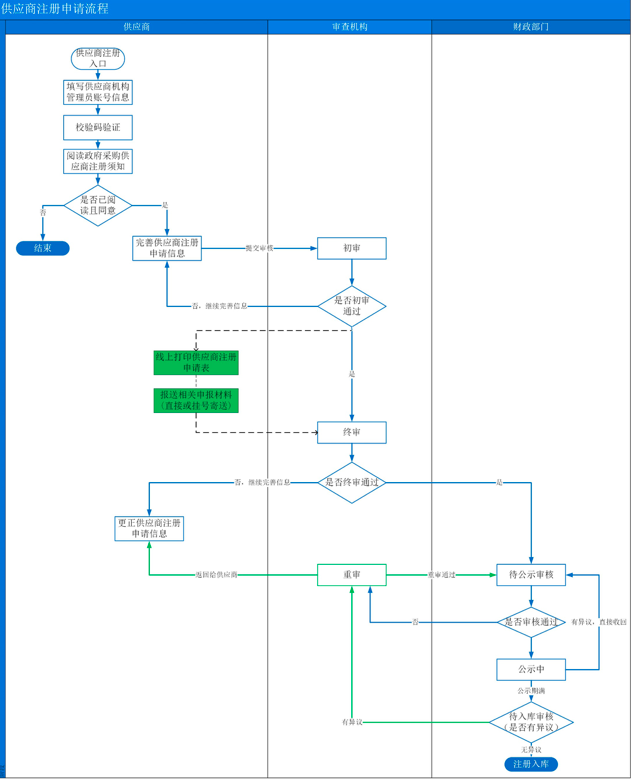 序号项目名称数量预算金额(元)单位简要规格描述备注1嘉兴市本级巡游出租汽车智能终端技术改造项目110392620项详见招标文件《第二章  招标项目需求》需检定序号名称描述单位数量备注1★智能车载终端车载智能终端为车内后视镜一体化式或中控台面安装式，外观漂亮、统一封装，具有出租车驾驶员常用的按键，运行流畅稳定，不卡顿，具备数据加解密功能；后视镜一体化式的需具备夜光防炫目功能；中控台面安装式的需确保台面安装线束整洁、不影响驾驶员正常驾驶视线、不影响车辆及运营安全；具有四核2.0GHz或八核1.5GHz及以上 CPU；具有16G Flash+2G RAM及以上，4个（3in，1out）及以上I/O, 3个及以上RS232接口；支持256GB及以上外部存储；终端支持4G全网通；具备GPS/北斗双模；除本项目接入3路摄像头外，终端至少还可扩展接入1路其他摄像头和1个AI摄像头（用于人脸识别和行为分析）视频；具备APP下发语音、文字信息指令、录像、拍照、电话回拨等；支持高清输出,图像清晰、细腻；具有车内录音功能；能够接受平台指令检索，上传终端内储存的语音，照片，视频； 具备单车调度、分组调度、分控调度的形式下发调度信息；具备紧急报警装置（隐蔽安装、方便报警）；能对巡游出租汽车进行定位监控，包括查看车辆的位置、速度、空重状态、时间、方向和运行轨迹等信息，实时掌握车辆的运行情况；支持实时轨迹显示；GPS数据传输频率不低于15s/条；具备设备（摄像头、存储设备、GPS）故障自动告警功能；支持将营运数据实时共享给税务部门生成电子发票；支持调用标准税务电子发票开具接口，生成电子发票二维码，由乘客进行扫码下载电子发票。套10732摄像头本项目摄像头包括前排集成摄像头和后排单个摄像头共3个摄像头，为车载防震设计，支持高清输出,图像清晰、细腻；其中前排摄像头包括一个对外（车头方向）摄像头和一个对内（前排）红外夜视摄像头，两个摄像头需集成或与智能终端集成；对外摄像头为1080P 120度视角及以上，具备行车记录功能；对内摄像头为720P 135度视角及以上，具有红外夜视、背光补偿和自动白平衡等功能；后排摄像头为夜视摄像头，1080P 120度视角及以上，支持低照度摄像；视频全部接入车载智能终端，并在车载终端控制下启动拍照或录像；摄像头应与出租汽车高度集成并固定安装，所有的接线应使用接插件，不允许直接用绝缘胶布包裹。套10733▲存储与本项目智能终端配套使用的专用视频存储卡（或硬盘）不小于256GB，能保证本项目视频写入、读取流畅。套10734计价器符合JJF1604-2016《出租汽车计价器型式评价大纲》相关要求并取得型式批准证书；符合《中华人民共和国国家计量检定规程JJG517-2016》并取得样机检定测试报告；支持与智能车载终端联动，实现司机卡自动开机登录，司机卡按每车2张配备，支持司机卡对计价器到期锁机从而实现强制进场管理（投标方提供相关司机卡管理软件并负责安装运维）；将营运数据实时上传车载智能终端基础平台，具备营运数据保存和补传功能，计价器本地保存营运记录不少于800条；支持计价器远程调价功能；计价器支持电子发票功能，能将营运数据（上车时间、下车时间、行程里程数、车牌号、行程日期等数据）实时传给智能车载终端；应包含与之配套的空车牌、里程传感器、全套线束等。套10735顶灯前屏5种状态（空车）（停运）（有客）（电召）（求助）；顶灯支持设备状态通讯联动，可以实现计价器状态传输显示对应状态；状态显示屏：红、绿、黄；防伪灯带；具备触发报警后顶灯会同步显示报警信息功能。套10736▲通讯费通讯费（每车每月不少于20G的4G国内通用流量和300分钟国内主叫语音通话时长），与智能终端配套使用；SIM卡须与本项目智能终端设备兼容配套使用；通讯费从项目验收通过之日起计算。5年10737★电召平台提供电召平台软件；负责接入全市出租汽车GPS实时位置、轨迹、空重载、运营里程、费用等信息，实现嘉兴市出租汽车电话召车功能；电召平台软件还应具备呼入总量、拨入总量、接听成功量、呼损量、呼入成功率、下发电召量、下发电召率、抢答成功率等统计、分析、汇总及导出功能。项18★车载智能终端基础平台提供智能车载终端基础平台及平台正常运行所需软硬件；平台可对所有车辆或部分车辆进行广播、下发语音或文字信息指令，支持终端车辆轨迹显示、回放和视频（支持的视频路数不得低于10000路）数据调取、回放及视频流本地抓取等功能，能满足车载设备的基本管理；平台应与现行主流手机屏幕尺寸进行适配，方便在手机端访问、操作管理；负责接入全市出租汽车营运数据及车载视频监控等数据接入、查看、汇总、分析等（需提供承诺函）；可对全市出租汽车车辆上线、下线情况统计，营运数据（营收、行驶里程、空载里程、重载里程、营运时间、交易金额等数据）分区域、分企业、分时段按年、月、日总量及单车平均营运数据分析统计，驾驶员收入排行榜，打车热点区域分析、热门出发地达到地分析，并进行图形化展示；须符合《出租汽车管理信息系统》（JT/T 905-2014）技术规范要求，开放数据共享接口，并根据省、市要求适时完成相关系统共享数据；负责做好平台部署调试、适配、升级等工作；全市所有出租汽车营收、服务评价等营运数据联机存储时间不少于5年；轨迹数据联机存储时间不少于半年。投标人需明确本平台软件在质保期满后的运维费用等情况。项19拆装及服务对现有1073辆出租车车载终端、计价器、摄像头及顶灯等设备按要求进行拆装、标签并录入系统，并安装本项目涉及的软硬件；维修管理系统由中标单位免费提供；在嘉兴市区设置维修站，并派驻专业售后服务人员（需提供承诺函）。辆1073名称技术指标/规格参数备注CPU四核2.0GHz或八核1.5GHz及以上网络频段（4G）TDD-LTE: B38/B39/B40/B41FDD-LTE:B1/B3CDMA2000/EVDO：BC0WCDMA：B1/B8TD-SCDMA：B34/B39GSM：900/1800移动、电信、联通2G/3G/4G全网通通话支持2G，3G，4G通话内存大小EMMC+LPDDR3 ：16GB+2GB及以上LCD分辨率 FHD,HD,QHD,FWVGA,WVGA ，6寸及以上GPS（导航）支持主流地图（本项目免费使用）北斗、GPS支持（双模），具有GPS、北斗模块SIM卡支持中国移动、中国联通、中国电信外部存储支持256GB及以上I/O接口4个（3in，1out）及以上I/O,3个及以上RS232远程控制支持APP下发语音、文字信息指令，录像，拍照等触摸屏支持多点触摸Android版本Android7.0及以上视频录音并轨、上传功能支持名称技术指标/规格参数备注LED智能顶灯led面板可视角度 水平视角≥90度，垂直视角≥90度；最佳可视距离5—50米顶灯前屏状态（空车）（停运）（有客）（电召）（求助）等。显示颜色状态显示屏：红、绿、黄；防伪灯带支持盲点率≤3PPM质保期5年合同履行期限及地点合同履行期限：自合同签订后120天内完成设备安装、调试，180天内完成项目建设。履行地点：嘉兴市公路与运输管理中心指定地点。交货方案及验收条件由供应商以书面形式向采购单位提交验收申请，采购单位审核验收材料后组织验收。以嘉兴市公路与运输管理中心验收合格后，在验收单上签字确认。付款条件合同签订5日内采购人申请财政支付合同金额的30%，合同签订20日内采购人申请财政支付合同金额的20%；项目通过初验后，采购人申请财政支付合同金额的20%；项目通过终验后，采购人申请财政支付合同剩余金额。备品备件及耗材等要求根据技术指标需求中的具体规定，为部分设备提供正常使用所需的耗材及周期更换备品备件。投标人须提供质保期内人为损坏及质保期满后设备维修配件价格表，并执行。安装调试需有具备相关专业技术人员实施安装调试。技术服务和培训中标供应商应免费提供安装及现场培训服务，为采购人提供设备操作和日常维护的现场培训，确保使用者完全会使用及操作为止,并终身免费提供升级服务。质量管理、企业信用要求投标产品生产企业的质量管理体系认证、环境管理体系认证；投标单位信用证明和资信证明，具有国家检测部门的质量合格检测（监检）报告。能力或业绩要求投标人具有投标项目的业绩。序号内    容1项目名称：嘉兴市本级巡游出租汽车智能终端技术改造项目 服务最终用户：嘉兴市公路与运输管理中心 服务内容及数量（内容、用途、数量、简要技术要求等）:详见第二章招标项目需求。2项目编号：JXMYZFCG-2020-0323合格投标人的资格要求：  1、满足《中华人民共和国政府采购法》第二十二条规定；未被“信用中国”（www.creditchina.gov.cn)、中国政府采购网（www.ccgp.gov.cn）列入失信被执行人、重大税收违法案件当事人名单、政府采购严重违法失信行为记录名单。  2、落实政府采购政策需满足的资格要求：（1）根据《政府采购促进中小企业发展暂行办法》（财库[2011]181号）的规定，投标人为小型或微型企业且所投产品为小型或微型企业生产的，其投标报价扣除6%后参与评审。 投标文件中须同时提供：《小微企业声明函》、“国家企业信用信息公示系统——小微企业名录”页面查询结果（查询时间为投标前一周内，并加盖单位公章）。(注：未提供以上材料的，均不给予价格扣除)（2）根据《关于政府采购支持监狱企业发展有关问题的通知》（财库[2014]68号）的规定，投标人如为监狱企业且所投产品为小型或微型企业生产的，其投标报价扣除6%后参与评审。 投标文件中须同时提供：投标人的省级以上监狱管理局、戒毒管理局（含新疆生产建设兵团）出具的属于监狱企业的证明文件（格式自拟），未提供完整证明材料的，投标报价不予扣减。（3）根据《财政部、民政部、中国残疾人联合会关于促进残疾人就业政府采购政策的通知》（财库〔2017〕141号）的规定，残疾人福利性单位视同小型、微型企业，享受评审中价格扣除政策。 投标文件中须提供：《残疾人福利性单位声明函》，未提供完整证明材料的，投标报价不予扣减。    3、本项目的特定资格要求：无。4招标文件的澄清与修改：投标人应认真阅读本招标文件，发现其中有误或有不合理要求的，投标人必须在知道或者应当知道之日起七个工作日内以书面形式向招标人一次性提出。采购代理机构对已发出的招标文件进行必要澄清、答复、修改或补充的，应当在招标文件要求提交投标文件截止时间十五日前，在浙江政府采购网(http://zfcg.czt.zj.gov.cn/)上发布更正公告，请投标人在投标截止前及时关注。招标文件的澄清、答复、修改或补充，一经在上述媒体发布，即视所有投标人都已经收到相关文件。5投标保证金：无。6履约保证金：交纳合同总金额5％作为履约保证金。履约保证金在中标方按合同约定交货验收合格后自行转为货物的质保金，在质保期内中标方提供的货物质量和服务符合合同约定，经考核合格，质保期满后该款无息退还；质保期考核标准在项目终验前确定。7最高限价：10392620元，高于最高限价作无效标处理。8合同名称：《嘉兴市本级巡游出租汽车智能终端技术改造项目政府采购合同》9投标有效期：自投标截止日起90个日历天。10投标文件组成：电子投标文件由资信技术文件及投标报价文件两部份组成。其中电子投标文件中所须加盖公章部分均采用CA签章。注：电子投标文件，按政采云平台供应商项目采购-电子招投标操作指南（网址：https://help.zcygov.cn/web/site_2/2018/12-28/2573.html）及本招标文件要求递交。11开标时间：2020年11月26日9时30分开标地点：嘉兴市公共资源交易中心开标室（嘉兴市广场路350号蒋水港桥西侧）13评标办法及评分标准：综合评分法，详见第四章《评标办法及评分标准》。14评标结果公告：评标结束后2个工作日内，评标结果公告于浙江政府采购网(http://zfcg.czt.zj.gov.cn/)。本项目公告期限为1个工作日，各参加政府采购活动的供应商认为该中标结果和采购过程等使自己的权益受到损害的，可以自本公告期限届满之日（本公告发布之日后第2个工作日）起7个工作日内，以书面形式向采购人或受其委托的采购代理机构提出质疑。质疑供应商对采购人、采购代理机构的答复不满意或者采购人、采购代理机构未在规定的时间内作出答复的，可以再答复期满后十五个工作日内向同级政府采购监督管理部门投诉。质疑函范本、投诉书范本请到浙江政府采购网下载专区下载。15中标公告及中标通知书：中标、成交供应商确定之日起2个工作日内，中标公告发布于浙江政府采购网，公告期限为1个工作日。16合同公告：本项目政府采购合同将于签订之日起2个工作日内发布于上述媒体，但政府采购合同中涉及国家秘密、商业秘密的内容除外。17签订合同时间：中标通知书发出后30日内。建议采购人在采购结果质疑期（自采购结果公告之日起七个工作日）后与中标人签订政府采购合同。18信用记录：根据财库[2016]125号文件，通过“信用中国”网站（www.creditchina.gov.cn）、中国政府采购网（www.ccgp.gov.cn），以开标当日网页查询记录为准。对列入失信被执行人、重大税收违法案件当事人名单、政府采购严重违法失信行为记录名单的供应商，其投标将作无效标处理。191.根据财库〔2011〕181号的相关规定，在评审时对小型和微型企业的投标报价给予6%的扣除，取扣除后的价格作为最终投标报价（此最终投标报价仅作为价格分计算）。属于小型和微型企业的，投标文件中必须同时提供《中小企业声明函》（模板见第六章）、“国家企业信用信息公示系统——小微企业名录”页面查询结果http://xwqy.gsxt.gov.cn/mirco/micro_lib（查询时间为投标前一周内，并加盖单位公章）。(注：未提供以上材料的，均不给予价格扣除）2.根据财库〔2017〕141号文件的相关规定，在政府采购活动中，残疾人福利性单位视同小型、微型企业，享受评审中价格扣除政策。属于享受政府采购支持政策的残疾人福利性单位，应满足财库〔2017〕141号文件第一条的规定，并在投标文件中提供残疾人福利性单位声明函（见附件）。3.根据财库[2014]68号 的相关规定，在政府采购活动中，监狱企业视同小型、微型企业，享受评审中价格扣除政策，并在投标文件中提供由省级以上监狱管理局、戒毒管理局（含新疆生产建设兵团）出具的属于监狱企业的证明文件（格式自拟）。20政府采购节能环保产品：投标产品符合财库〔2019〕9号《关于调整优化节能产品、环境标志产品政府采购执行机制的通知》条件。21根据疫情防控需要，本项目不要求投标人至开标现场，但须在投标截止时间派人至指点地点进行现场讲解和样品演示，直至评审结束。22投标人请自行配备电脑及CA数字证书在招标文件规定时间内完成传输、解密等事宜。23当投标人的报价明显低于其他通过符合性审查投标人的报价，有可能影响产品质量或者不能诚信履约的，应当在合理的时间内提供书面说明，必要时提交相关证明材料；投标人不提供书面说明或不能证明其报价合理性的，按《政府采购货物和服务招标投标管理办法》第六十条规定处理。24解释：本招标文件的解释权属于采购单位。序号评分内容及标准评分内容及标准分值1总体方案（16分）根据总体架构设计合理、技术路线成熟可靠、各系统模块、硬件之间逻辑关系、集成度，对项目需求的理解等综合评分。整体架构与功能点的可行性、合理性、规范性，与用户现有系统的兼容性，包括总体设计、接口设计、系统数据结构设计、数据库设计及模块设计等。软件的成熟度，软件质量的稳健性、安全性、可操作性、可扩充性、可维护性、开放性等；硬件的集成度、兼容性等。根据投标人技术方案综合评分（0-3分）。31总体方案（16分）车载设备、技术路线、集成度，与招标需求吻合程度。根据投标人技术方案、平台软件方案综合评分（0-3分）。31总体方案（16分）根据提供的全套电召平台软件实现方案及软件截图是否能满足电话召车功能，根据方案及软件截图进行综合评分（0-5分）。51总体方案（16分）根据投标人技术方案中车载设备接入的基础平台对行业运营数据分析、视频监控、轨迹查询、车辆及驾驶员信息管理等各模块功能点的可行性、合理性、规范性，与用户现有系统的兼容性，出租车企业日常管理的便捷性、车辆、驾驶员信息维护的方便性，行业管理部门统计分析的便捷性等，与招标需求吻合程度等综合评分（0-5分）。52车载设备（12分）所提供产品的参数及服务均满足要求得8分，其中实质性要求条款出现负偏离，按无效标处理，非实质性要求条款出现负偏离，每项扣2分，扣完为止；选择较优品牌产品，完全满足招标文件要求且相对有较多正偏离或属于提高档次，且对本项目功能、性能有明显提升的，经评标委员会认定后，每项可再加1分，最多加2分。102车载设备（12分）智能终端具备无线上传功能，根据需要能够提供无线上传服务（运营数据、GPS轨迹、监控等），得1分，否则不得分。12车载设备（12分）智能顶灯具有防伪灯条方便非法营运车辆执法的得1分，否则不得分。13现场讲解样品演示（12分）投标人在现场讲解方案时，充分了解出租汽车行业实际需求，贴合工作实际，熟悉行业现状及发展方向。根据投标人现场讲解情况综合评分（0-4分）。无方案讲解不得分。43现场讲解样品演示（12分）根据各投标人提供样品的外观质量、实际使用性能等进行综合评分（0-2分），不提供样品的不得分。23现场讲解样品演示（12分）演示车载音视频监控实时上传、调取、回放，成功的得1分，否则不得分；13现场讲解样品演示（12分）演示计价器营运数据实时上传、分析，成功的得1分，否则不得分。13现场讲解样品演示（12分）演示GPS轨迹模糊查询功能，成功的得1分，否则不得分。13现场讲解样品演示（12分）根据电召软件实现方式是否方便，是否满足招标需求进行评分（0-3分），不提供电召软件的不得分。3  4安装方案评价（3分）根据各投标人提供的安装方案（包括顶灯、智能终端、计价器、摄像头等），从根据现有出租汽车车型提供不同的安装方案，从安装方案是否合理，是否考虑到行车安全性，驾驶员与乘客操作是否便捷，布线方案是否合理等方面，充分考虑方案的合理性、安全性、便捷性进行综合评价。（0-3分）35施工组织及人员保障（3分）根据项目实施组织方案的合理性、实施组织的科学性、质量管理体系的完备性、风险防范与整体验收的可操作性进行评分。（0-1.5分），无方案的不得分。1.55施工组织及人员保障（3分）根据项目实施团队人员结构合理，技术力量投入有保障进行评分，相关人员需提供社保证明（0-1.5分），未提供社保证明的不得分。1.56售后服务能力（6分）根据售后服务方案科学合理情况，突发事件应对措施，管理制度完善性，备品备件管理，培训方案是否覆盖采购人需求等进行评分（0-2分），无方案的不得分。26售后服务能力（6分）在项目覆盖区域内具备售后网点，有常驻的本地化运维队伍。根据售后网点情况、维护经历以及本地化运维队伍情况进行评分，其中本项目所含软件须由软件开发单位负责运维（0-4分）。需提供服务承诺，不提供的不得分。47优惠条件（2分）在满足招标文件要求的基础上，根据投标人提供的优惠方案进行综合评分（0-2分）。28合理化建议（1分）根据投标人对本项目的理解，针对本项目提出合理化建议评分（0-1分）。1序号评分内容及标准评分内容及标准分值1企业资质（5分）投标人具有ISO9001质量管理体系认证得1分。（提供有效期内的认证证书复印件并加盖公章）。11企业资质（5分）投标人具有高新技术企业认证的，得0.5分；投标人具有软件产品登记证书的，得0.5分。（提供有效期内的资质证书复印件并加盖公章）。11企业资质（5分）投标人具有国家版权局颁布的GPS车辆监控指挥调度系统、电召服务（或出租车呼叫中心软件）、GIS地理信息系统的出租车相关管理系统软件著作权的，每个得1分，共3分。（提供相关证书复印件并加盖公章）。32产品资质（4分）所投智能终端产品具备以JT/T794作为检验依据的检验报告证书，提供完整检验报告扫描件得1.5分（其中终端生产单位名称和终端软件版本注册名称一致）（提供相关材料复印件并加盖公章）。1.52产品资质（4分）所投智能终端产品具备以JT/T905作为检验依据的检验报告证书，提供完整检验报告扫描件得1.5分（其中终端生产单位名称和终端软件版本注册名称一致）（提供相关材料复印件并加盖公章）。1.52产品资质（4分）所投计价器产品具备以JJF1604-2016作为检验依据的计量器具型式评价报告，提供完整报告扫描件得1分，其他不得分（《计量器具型式批准证书》发证机关出具的免于型式试验证明材料以及以JJG517作为检验依据的计量器具型式评价报告同样有效）（提供报告等材料复印件加盖公章）。13成功案例（5分）投标人2017年1月1日以来已完成且与本项目类似的巡游出租汽车智能终端设备集成项目（指同时集成车载智能终端、摄像头和计价器及以上），以投标人与出租汽车行业管理部门或出租汽车协会或出租汽车企业签订的合同计算，每个合同得0.5分，此项累计最高得分为5分。（以提供的加盖有效公章的合同及验收证明复印件为准，案例以合同签订时间为准，案例均需注明业主单位信息：单位名称、联系人姓名、联系电话以备核验，未提供以上信息的案例不予认可）。54诚信分（1分）凡在投标截止时间前三年受到行政处罚、行政处理（含通报）或记入不良行为的，此项得分为0，若无处罚、行政处理（含通报）或记入不良行为的得1分（提供奖惩情况说明，如有不良记录又虚假隐瞒的，一经发现将取消投标资格）。1产品名称牌号商标规格型号、技术参数生产厂家单位数量单价（元）金额(元)合 计合 计合 计合 计合 计投标人概况公司名称投标人概况地址投标人概况经营范围投标人概况成立时间经济性质投标人概况法定代表人联系电话投标人概况注册资金技术人员数投标人概况资产总额净资产投标人概况工商登记号税务登记号投标人概况是否依法纳税是否参加社保投标人概况近三年业绩、信誉合同总额：     万元，合同履行情况：合同总额：     万元，合同履行情况：合同总额：     万元，合同履行情况：投标人概况单位优势及特点：单位优势及特点：单位优势及特点：单位优势及特点：法定代表人签字法定代表人签字年   月   日年   月   日年   月   日采购单位名称设备或项目名称采购数量单价交货期合同金额（万元）附件页码附件页码采购单位联系人及联系电话采购单位名称设备或项目名称采购数量单价交货期合同金额（万元）合同验收证明采购单位联系人及联系电话序号产品名称品牌规格型号标准配置主要技术参数数量项号招标文件需求招标文件需求招标文件需求投标文件规格及技术参数投标文件规格及技术参数投标文件规格及技术参数投标文件规格及技术参数偏离说明项号产品名称数量技术参数产品名称数量品牌、厂家、型号规格技术参数偏离说明序号姓 名性别年龄学 历专业职称拟任本项目职务备    注序号备品备件适用型号数量备注服务网点名称投标文件页码地址投标文件页码注册资本金其中：投标人出资比例其中：投标人出资比例其中：投标人出资比例员工总人数其中：技术人员数其中：技术人员数其中：技术人员数经营期限售后服务协议售后服务内容工作业绩服务承诺业务咨询电话传 真负责人联系电话序号优惠内容适用机型单价比投标报价优惠率1%2%3%4%5%6%7%……%序号投标人联系人技术职称联系电话序号招标文件的商务条款是否响应投标人的承诺或说明1质保期2售后技术服务要求3合同履行期限及地点4付款条件5备品备件及耗材等要求…产品名称品牌型号和规格数量投标单价合计金额合同履行期限质保期项目负责人投标总价投标总价（大写）：投标总价（大写）：序号产品名称品牌规格型号单位及数量单价金额……投 标 总价投 标 总价投 标 总价投 标 总价投 标 总价投 标 总价